РАБОЧАЯ ПРОГРАММА ПО УЧЕБНОМУ ПРЕДМЕТУ «БИОЛОГИЯ»В 7 «А», 7 «Б» КЛАССАХРазработчик: учитель биологии Епонешникова.ЛА., высшая квалификационная категория2018-2019 учебный годп. ЧасцыПояснительная запискаИсходными документами  для составления программы явились:Документы федерального уровня –Конституция РФ;Федеральный     закон      «Об    образовании    в     Российской    Федерации» от      29.12.2012 № 273-ФЗ (с изменениями и дополнениями от 25.11.2013);Постановление Главного государственного санитарного врача Российской Федерации от 29.12.  2010 г. №189   «Об утверждении СанПиН 2.4.2.2821-10 "Санитарно-эпидемиологические требования к условиям и организации обучения в общеобразовательных учреждениях» 189 (в действующей редакции от 25.12.2013 № 3);Приказ Министерства образования и науки Российской Федерации от 30.08.2013 № 1015 «Об утверждении порядка организации и осуществления образовательной деятельности по основным общеобразовательным программам – образовательным программам начального общего, основного общего и среднего общего образования»;Приказ Министерства образования и науки Российской Федерации от 31.12.2015 № 1576  «О внесении изменений в федеральный государственный образовательный стандарт начального общего образования, утвержденный приказом Министерства образования и науки Российской Федерации от 6 октября 2009 г. № 373» (Зарегистрирован в Минюсте России 02.02.2016 № 40936). Приказ Министерства образования и науки Российской Федерации от 31.12.2015 № 1577  «О внесении изменений в федеральный государственный образовательный стандарт основного общего образования, утвержденный приказом Министерства образования и науки Российской Федерации от 17 декабря 2010 г. № 1897» (Зарегистрирован в Минюсте России 02.02.2016 № 40937). Приказ Министерства образования и науки Российской Федерации от 31.12.2015 № 1578  «О внесении изменений в федеральный государственный образовательный стандарт среднего общего образования, утвержденный приказом Министерства образования и науки Российской Федерации от 17 мая 2012 г. № 413» (Зарегистрирован в Минюсте России 09.02.2016 № 41020). Приказ Минобрнауки России от 18.07.2016 № 870 «Об утверждении Порядка формирования федерального перечня учебников, рекомендуемых к использованию при реализации имеющих государственную аккредитацию образовательных программ начального общего, основного общего, среднего общего образования» Приказ Минобрнауки России от 05.07.2017 № 629 «О внесении изменений в федеральный перечень учебников, рекомендуемых к использованию при реализации имеющих государственную аккредитацию образовательных программ начального общего, основного общего, среднего общего образования» Документы регионального  уровня –Закон  Московской  области   «Об образовании»   от  11.07.2013 г. № 17\59-П;Закон Московской области № 205/2017-ОЗ «О финансовом обеспечении реализации основных общеобразовательных программ в муниципальных общеобразовательных организациях в Московской области, обеспечении дополнительного образования детей в муниципальных общеобразовательных организациях в Московской области за счет средств бюджета Московской области в 2018 году»Приказ министра образования Московской области от 23.04.2018 № 1172 «Об утверждении Регионального базисного учебного плана для государственных образовательных организаций Московской области, муниципальных и частных образовательных организаций в Московской области, реализующих программы основного общего и среднего общего образования на 2018-2019 учебный год».Документы школьного  уровня –Положение «О рабочей программе педагога»;Образовательная программа ФГОС ООО;Учебный план МБОУ Часцовской СОШ на 2018/2019  уч. годРАСЧЕТ  ОБЪЕМА   ПРОГРАММЫ♦   объем  программы:68  -  общее количество часов по предмету на год2    - число часов  в неделюЦелью реализации основной образовательной программы _базового _______                                                                                                (указать уровень)общего образования по учебному предмету «__биология_____________» является                                                                                     (указать название предмета)усвоение содержания учебного предмета «_биология_______» и достижение                                                                                 (указать название предмета)обучающимися результатов изучения в соответствии с требованиями, установленными Федеральным государственным образовательным стандартом _основного --общего ----                                                                                                                           (указать уровень)образования и основной образовательной программой ___основного____ общего образования                                                                                                                                                                                                                                                        (указать уровень)образовательной организации.Программа рассчитана на __68____часов.Главными задачами реализации учебного предмета, курса, модуля (дисциплины) (выбрать нужное, указать название) являются:Формирование системы знаний об основных свойствах живых организмов, о царствах живой природы;Приобретение опыта использования методов биологической науки и проведения несложных биологических экспериментов для изучения живых организмов;Формирование способности оценивать последствия деятельности человека в природеТехнологии, используемые в обучении: 1.Технология проблемного обучения Создание проблемных ситуаций на уроке и их решение, позволяет учащимся искать решение сложных вопросов, активизировать знания и анализировать их.  2.Тестовая технология обученияНа уроках биологии использую разные тесты: базовые, диагностические,    тематические, итоговые. Обычно проводятся для закрепления материала, проверки домашнего задания т.д. 3.Технология личностно-ориентированного обученияНа уроке обычно учитель ставит и решает учебную задачу вместе с учащимися в результате поисковой деятельности. 4.Игровая технологии обученияИгровая форма занятий создаётся на уроках при помощи игровых приёмов и ситуаций, которые стимулируют к учебной деятельности. Игровая обстановка трансформирует и создаёт проблемную ситуацию, где учащиеся в процессе игры решают учебные задачи.5.Технология критического мышленияУчащиеся вспоминают что им известно по изучаемому вопросу (высказывают предположение),систематизируют информацию до её изучения; задают  вопросы, форму-лируют собственные цели.Методы и формы контроля:  промежуточные и итоговые тестовые контрольные работы, самостоятельные работы; фронтальный и индивидуальный опрос; отчеты по практическим и лабораторным работам; творческие задания (защита рефератов и проектов, моделирование процессов и объектов).Основными методами проверки знаний и умений учащихся по биологии являются устный опрос, письменные и лабораторные работы. К письменным формам контроля относятся: диктанты, самостоятельные и контрольные работы, тесты. Основные виды проверки знаний – текущая и итоговая. Текущая проверка проводится систематически из урока в урок, а итоговая – по завершении темы (раздела), школьного курса.-знаний основ биологии (монологический ответ, экспресс – опрос, фронтальный опрос, тестовый опрос, написание и защита сообщения по заданной теме, объяснение эксперимента)-приобретенных навыков самостоятельной и практической деятельности учащихся (в ходе выполнения лабораторных работ и решения задач)-развитых свойств личности: творческих способностей, интереса к изучению биологии, самостоятельности, коммуникативности, критичности, рефлексии.Формы промежуточной аттестации: тест текущий, тематический, полугодовой и годовой.Учебник:  1.Захаров В. Б., Сонин Н. И. Биология. Многообразие живых организмов. 7 класс: учебник.— М.: Дрофа, 2016 г.                                                                                                                                                        Пособие для обучающегося:1 В. Б., Захаров, Сонин Н. И. Биология. Многообразие Живых организмов: учебник для 7 класса средней школы. М.: Дрофа   2016 год.2.Рабочая тетрадь к учебнику В.Б. Захарова, Н.И. Сонина, Биология. Многообразие живых организ-мов, изд-во Дрофа 2016 год.3.Биологический энциклопедический словарь. М.: Советская энциклопедия, 1989.Мамонтов С. Г.,   Захаров В. Б.,  Козлова Т. А. Основы биологии: книга для самообразования. М.: Просвещение, 1992.Медников Б. М. Биология: формы и уровни жизни. М.: Просвещение, 1994.Одум Ю. Экология. Т. 1—2. М.: Мир, 1986.Сонин H. И. Биология. Живой организм: учебник для 6 класса средней школы. М.: Дрофа, 2005.Флинт Р. Биология в цифрах. М.: Мир, 1992Фоули Р. Еще один неповторимый вид (экологические аспекты эволюции человека). М.: Мир, 1990.Экологические очерки о природе и человеке / под ред. Б. Гржимека. М.: Прогресс, 1988.Акимушкин И. Мир животных (беспозвоночные и ископаемые животные). М.: Мысль, 1999.Акимушкин И. Мир животных (млекопитающие, или звери). М.: Мысль, 1999.Акимушкин И.  Мир животных  (насекомые,   пауки, домашние животные). М.: Мысль, 1999.Акимушкин И. Невидимые  нити природы.  М.: Мысль, 1985.Гржимек Б. Дикое животное и человек. М.: Мысль, 1982.Евсюков В. В. Мифы о Вселенной. Новосибирск: Наука, 1988.Уинфри А. Т.   Время   по   биологическим   часам.   М.: Мир, 1990.Шпинар 3. В. История  жизни на Земле / худож. 3. Буриан. Прага: Атрия, 1977.Эттенборо Д. Живая планета. М.: Мир, 1988.Эттенборо Д. Жизнь на Земле. М.: Мир, 1984.Яковлева И., Яковлев В. По следам минувшего. М.: Детская литература, 1983.Пособие для педагога:1.Захаров В. Б., Сонин Н. И. Биология. Многообразие живых организмов. 7 класс: учебник.— М.: Дрофа, 2016 г.                                                                                                                                                        2.Захаров В. Б., Сонин Н. И. Биология. Рабочие программы 5-9 классы. ; изд-во Дрофа, 2013 год.3.Марина А. В., Сивоглазов В. И. Биология. Многообразие живых организмов. 7 класс: методическое пособие.— М.: изд-во Дрофа, 2015 год4.Гуленков С. И., Сонин Н. И. Биология. Многообразие живых организмов. 7 класс: тестовые задания. — М.: Дрофа, любое издание.5. Сонин Н. И., Семенцова В. Н., Мишакова В.Н. Биология. Многообразие живых организмов. 7 класс: дидактические карточки задания.— М.: Дрофа, 2015 г6.А.В. Марина. Методическое пособие к учебнику В.Б. Захарова, Н.И. Сонин Биология.     Многообразие организмов. – М.: Дрофа,  7.Семенцова В.Н. Биология. Технологические карты уроков: Метод. Пособие.- СПб Биология.. Лучшие нестандартные уроки: Пособие для учителя / Сост. Сонин Н.И. – 2-е изд.- М.: Айрис-пресс.8.Никимов А.И. Биология. Справочник школьника.    9.Детская энциклопедия «Я познаю мир».  10.Трайтак Д.И. Растения. Грибы Бактерии.11.Энциклопедия животных. И. Акимушкин Мир животных. М: МысльЭлектронные образовательные ресурсы:Интернет-ресурсы по курсу «Животные»http://www.bugdreams.com/ -  - материалы о насекомыхhttp://zooclub.farpost.com -  - Электронный справочник "Животные в России и СНГ". Каталог статей о различных видах домашних и диких животных. Коллекция рефератов по биологии и экологии. Подборка законов и постановлений о животных. http://bratcev.chat.ru/index.html - Атлас дневных бабочек России. Фотографии, обзоры, научные статьи.http://www.bober.ru/ - Все о бобрах. Исследования, литература, фотографии, видео-ролики, рисунки, и другая познавательная информация.http://www.aquaria.ru/cgi/fish.cgi - Атлас рыб. Описания, ссылки.http://birds.krasu.ru/coll.shtml/ - Все о птицах Средней Сибири.http://nature.ok.ru/ - Редкие и исчезающие животные России. Различные классификации редких и исчезающих. Голоса животных. Фотографии. Коллекция ссылокhttp://nature.ok.ru/ - Редкие и исчезающие животные России. Различные классификации редких и исчезающих. Голоса животных. Фотографии. Коллекция ссылокhttp://plife.chat.ru/ - "Совершенная жизнь" - Энциклопедия удивительных фактов о животном миреhttp://animals.mega.net.kg/  - "Хищники" - Разнообразная научно-познавательная информация о хищных животных.http://www.zin.ru/Animalia/Coleoptera/rus/ - Жуки (Coleoptera) и колеоптерологи. Сайт содержит разнообразную информацию о жуках - самом многочисленном отряде животных планеты. Большая библиография (более 1000 ссылок) рассредоточена по отдельным страницам.http://www.zooclub.ru/ - "Зооклуб" - Сервер о диких и домашних животных. Кошки, собаки, птицы, лошади, рыбы, грызуны, амфибии, рептилии, членистоногие, фотогалерея.http://e-l-k.narod.ru/ - "Животные - удивительное рядом" - Удивительные факты из жизни животных.http://www.kulichki.com/elephant/ - Фонд защиты слонов - фотографии, статьи, рассказы, сказки и анекдоты о слонах. Ссылки.http://hedgehogs.gp.ru/ - Ежиный уголок Сети. Страничка, посвященная ежам. Описание этого зверька, образ жизни, повадки, размножение. Какие бывают ежи и где они живут, родственники ежей, легенды о ежах, особенности, фотографии и др.http://sitim.sitc.ru/Sitim/knowledge/ - Живой мир. Происхождение и образ жизни различных животных: динозавров, мышей, крыс, кротов, приматов, сусликов и др. http://asgard.hypermart.net/topsites/ - ТОР ресурсов о животных - "Животный мир Интернет". Животный мир Интернет обновляется каждые 30 минут и сбрасывается каждые 2 дняhttp://entomolog.narod.ru/ - Сайт для энтомологов-любителей, начинающих собирателей насекомых, натуралистов, туристов, путешественников и просто любопытствующихhttp://natura.spb.ru/ - Развлекательно-познавательный сайт о животных и природе "Ох уж эти животные". Фотографии, статьи и публикации о животном мире.http://www.deepseaworld.com/ - Deepsea World - Национальный аквариум Шотландии. На английском языке.http://www.sch130.nsc.ru/~eva/abc/ - Nature ABC - Энциклопедия по биологии. На английском языке.http://contex.narod.ru/sitemap.html - Тайны морских глубин - энциклопедия о беспозвоночных, ракообразных и о коллекционирование морских животных.Интернет ресурсы для учащихся:www- n.ru; WWW.zavuch.info.uww.1september.ruhttp://shool – collection.edu.ru – единая коллекция цифровых образовательных  ресурсов.http://www.fcior.edu.ruwww.bio.lsptember.ru- газета «Биология»Контрольно-измерительные материалы:ФГОС. Биология. Контрольно-измерительные материалы7 класс, Москва изд-во «ВАКО»2014 год;   составитель Н.А. Богданов.ФГОС.ТЕСТЫ по биологии.7класс, автор Г.А. Воронина, Издательство «Экзамен» Москва 2015 год.Авторская программа, взятая за основу при разработке рабочей программы:составлена  на основе: примерной программы  основного образования по биологии  и авторской   программы  под   редакцией   Н.И. Сонина, В.Б. Захарова. Планируемые результаты освоения учебного предмета, курсаФГОС __основного___ общего образования устанавливает требования к 
                          (указать уровень)результатам освоения учебного предмета:  -личностным:-воспитание российской гражданской идентичности: патриотизма, любви и уважения к Отечеству, чувства      гордости за свою Родину.-формирование ответственного отношения к учению, готовность и способности обучающихся к саморазвитию и самообразованию на основе мотивации к учению и познанию.-знать основные принципы и правила отношения к живой природе, основы здорового образа жизни и здоровьесберегающие технологии.-сформированность  познавательных интересов и мотивов, направленных на изучение живой природы; интеллектуальных умений ( доказывать, стоить рассуждения, анализировать, делать выводы); эстетического отношения к живым объектам.-формирование личностных представлений о целостности природы.-формирование уважительного отношения к истории, культуре, национальным особенностям, традициям и образу жизни других народов, толерантности и миролюбияРазвитие национального самосознания, формирование нравственных и гражданских качеств в процессе разнообразной творческой деятельности-освоение социальных норм, правил поведения, ролей и форм  социальной жизни в группах и сообществах, включая взрослые социальные сообщества, участие в школьном самоуправлении и в общественной жизни в пределах возрастных компетенций .-развитие морального сознания и компетенции в решении моральных проблем на основе личностного выбора, формирование нравственных чувств и нравственного поведения, осознанного и ответственного отношения к собственным поступкам.-формирование коммуникативной компетентности в обществе и сотрудничества с учителями, со сверстниками, старшими и младшими в процессе образовательной , общественно- полезной деятельности.-формирование ценности здорового и безопасного образа жизни; усвоение правил индивидуального и коллективного безопасного поведения в чрезвычайных ситуациях, угрожающих жизни и здоровью людей, правил поведения в транспорте и на дорогах.- формироование основ экологического сознания на  основе признания ценности жизни во всех ее проявлениях и необходимости ответственного, бережного отношения к окружающей среде и рационального природопользования.- осознание значения семьи в жизни человека и общества, понятие ценности семейной жизни, уважительное и заботливое отношение к членам своей семьи.-метапредметным:-умение самостоятельно определять  цели своего обучения, ставить новые задачи в учебе и в познавательной деятельности, развивать мотивы и интересы  познавательной деятельности.-овладеть исследовательской и проектной деятельностью. Научиться видеть проблемы, ставить вопросы, выдвигать гипотезы, давать определения понятиям, квалифицировать, наблюдать, делать выводы, защищать свои идеи.-уметь работать с разными источниками биологической информации: находить биологическую информацию  в различных источниках, анализировать и оценивать информацию.- уметь самостоятельно планировать пути достижения целей.               - умение соотносить свои действия с планируемым результатом.-владение основами самоконтроля, самооценки, принятия решений в осуществлении  осознанного выбора в учебной и познавательной деятельности-способность выбирать целевые и смысловые установки в своих действиях и поступках по отношению к живой природе , здоровью своему и окружающих-умение создавать, применять и преобразовывать знаки и символы, модели и схемы для решения учебных и познавательных задач-умение использовать речевые средства для дискуссии , сравнивать разные точки зрения, отстаивать свою точку зрения.-умение организовывать учебное сотрудничество и совместную деятельность с учителем и сверстниками ; работать индивидуально и в группе, находить общее решение .-формировать  и развивать компетентность в в области использования ИКТ.-предметным -усвоение системы научных знаний о живой природе и закономерностях ее развития- формирование первоначальных систематизированных представлений о биологических объектах, процессах, явлениях, овладение понятийным аппаратом биологии.- приобретение опыта использования методов биологической науки и проведения несложных биологических экспериментов для изучения живых организмов- понимание возрастающей роли естественных наук и научных исследований в современном мире.- формирование основ экологической грамотности: способности оценивать последствия деятельности человека в  природе, влияние факторов риска на здоровье человека, осознание необходимости сохранения природы.-  научиться объяснять роль биологии в практической деятельности  людей; места и роли человека в природе- овладение методами: наблюдение, описание.- формирование представлений о значении биологических наук в решении глобальных проблем- освоение приемов  оказания первой помощи, рациональная организация труда и отдыха.В таблице 1 представлены планируемые результаты – личностные и метапредметные по учебному предмету «__Биология__».Таблица 1Планируемые личностные и метапредметные результаты освоения учебного предмета, курсаТаблица 2Планируемые предметные результаты освоения учебного предмета, курса Содержание программы (68 ч, 2 ч в неделю)Введение (3 часа)Мир живых организмов. Уровни организации и свойства живого. Основные положения учения Ч. Дарвина о естественном отборе. Естественная система живой природы как отражение эволюции жизни на Земле. Царства живой природы.РАЗДЕЛ 1Царство Прокариоты (3 часа)Тема 1.1Многообразие, особенности строения и происхождение прокариотических организмов (3 часа)Происхождение и эволюция бактерий. Общие свойства прокариотических организмов. Многообразие форм бактерий. Особенности строения бактериальной клетки. Понятие о типах обмена у прокариот. Особенности организации и жизнедеятельности прокариот; распространенность и роль в биоценозах. Экологическая роль и медицинское значение (на примере представителей подцарства Настоящие бактерии).РАЗДЕЛ 2Царство Грибы (4 часа)Тема 2.1Общая характеристика грибов (3 часа)Происхождение и эволюция грибов. Особенности строения клеток грибов. Основные черты организации многоклеточных грибов. Отделы: Хитридиомицеты, Зигомицеты, Аскомицеты, Базидиомицеты, Оомицеты; группа Несовершенные грибы. Особенности жизнедеятельности и распространение. Роль грибов в биоценозах и хозяйственной деятельности человека.■ Лабораторные и практические работы
Строение плесневого гриба мукора.
Распознавание съедобных и ядовитых грибов.Тема 2.2 Лишайники (1 час)Понятие о симбиозе. Общая характеристика лишайников. Типы слоевищ лишайников; особенности жизнедеятельности, распространенность и экологическая роль лишайников.РАЗДЕЛ 3Царство Растения (16 часов)Тема 3.1Общая характеристика растений (2 часа)Растительный организм как целостная система. Клетки, ткани, органы и системы органов растений. Регуляция жизнедеятельности растений; фитогормоны. Особенности жизнедеятельности растений; фотосинтез, пигменты. Систематика растений; низшие и высшие растения.Низшие растения (2 часа)Водоросли как древнейшая группа растений. Общая характеристика водорослей. Особенности строения тела. Одноклеточные и многоклеточные водоросли. Многообразие водорослей: отделы Зеленые водоросли, Бурые и Красные водоросли. Распространение в водных и наземных биоценозах, экологическая роль водорослей. Практическое значение.Лабораторная работаИзучение внешнего строения водорослей.Тема 3.3Высшие растения (4 часа)Происхождение и общая характеристика высших растений. Особенности организации и индивидуального развития высших растений.Споровые растения. Общая характеристика, происхождение.Отдел Моховидные; особенности организации, жизненного цикла. Распространение и роль в биоценозах.Отдел Плауновидные; особенности организации, жизненного цикла. Распространение и роль в биоценозах.Отдел Хвощевидные; особенности организации, жизненного цикла. Распространение и роль в биоценозах.Отдел Папоротниковидные. Происхождение и особенности организации папоротников. Жизненный цикл папоротников. Распространение папоротников в природе и их роль в биоценозах.■ Лабораторная работаИзучение внешнего строения мхов.Изучение внешнего строения папоротника.Тема 3.4Отдел Голосеменные растения (2 часа)Происхождение и особенности организации голосеменных растений; строение тела, жизненные формы голосеменных. Многообразие, распространенность голосеменных, их роль в биоценозах и практическое значение.Лабораторная работаИзучение строения и многообразия голосеменных растений.Тема 3.5Отдел Покрытосеменные (Цветковые) растения (6 часов)Происхождение и особенности организации покрытосеменных растений; строение тела, жизненные формы покрытосеменных. Классы Однодольные и Двудольные, основные семейства (2 семейства однодольных и 3 семейства двудольных растений). Многообразие, распространенность цветковых, их роль в биоценозах, в жизни человека и его хозяйственной деятельности.Лабораторные и практические работыИзучение строения покрытосеменных растений.Распознавание наиболее распространенных растений своей местности, определение их систематического положения, роли в жизни человека.Основные понятия. Растительный организм. Низшие растения. Отделы растений. Зеленые, бурые и красные водоросли.Мхи, плауны, хвощи, папоротники; жизненный цикл; спорофит и гаметофит.Голосеменные растения; значение появления семени; жизненный цикл сосны; спорофит и гаметофит.Высшие растения. Отделы растений. Покрытосеменные растения; значение появления плода; жизненный цикл цветкового растения; спорофит и гаметофит.Умения. Объяснять особенности организации клеток, органов и тканей растений. Приводить примеры распространенности водорослей, споровых, голосеменных и цветковых растений и характеризовать их роль в биоценозах.РАЗДЕЛ 4Царство Животные (37 часов)Тема 4.1Общая характеристика животных (1 час)Животный организм как целостная система. Клетки, ткани, органы и системы органов животных. Регуляция жизнедеятельности животных; нервная и эндокринная регуляции. Особенности жизнедеятельности животных, отличающие их от представителей других царств живой природы. Систематика животных; таксономические категории; одноклеточные и многоклеточные (беспозвоночные и хордовые) животные.Тема 4.2Подцарство Одноклеточные (2 часа)Общая характеристика простейших. Клетка одноклеточных животных как целостный организм; особенности организации клеток простейших, специальные органоиды. Разнообразие простейших и их роль в биоценозах, жизни человека и его хозяйственной деятельности.Тип Саркожгутиконосцы; многообразие форм саркодовых и жгутиковых.Тип Споровики; споровики — паразиты человека и животных. Особенности организации представителей.Тип Инфузории. Многообразие инфузорий и их роль в биоценозах. Представители различных групп одноклеточных.Лабораторная работаСтроение инфузории туфельки.Тема 4.3Подцарство Многоклеточные (1 час)Общая характеристика многоклеточных животных; типы симметрии. Клетки и ткани животных. Простейшие многоклеточные — губки; их распространение и экологическое значение.Тема 4.4Тип Кишечнополостные (3 часа)Особенности организации кишечнополостных. Бесполое и половое размножение. Многообразие и распространение кишечнополостных; гидроидные, сцифоидные и кораллы. Роль в природных сообществах.Тема 4.5Тип Плоские черви (2 часа)Особенности организации плоских червей. Свободноживущие ресничные черви. Многообразие ресничных червей и их роль в биоценозах. Приспособления к паразитизму у плоских червей; классы сосальщиков и ленточных червей. Понятие о жизненном цикле; циклы развития печеночного сосальщика и бычьего цепня. Многообразие плоских червей-паразитов; меры профилактики паразитарных заболеваний.Тема 4.6Тип Круглые черви (1 час)Особенности организации круглых червей (на примере аскариды человеческой). Свободноживущие и паразитические круглые черви. Цикл развития аскариды человеческой; меры профилактики аскаридоза.Тема 4.7Тип Кольчатые черви (3 часа)Особенности организации кольчатых червей (на примере многощетинкового червя нереиды); вторичная полость тела. Многообразие кольчатых червей; многощетинковые и малощетинковые кольчатые черви, пиявки. Значение кольчатых червей в биоценозах.■ Лабораторная работаВнешнее строение дождевого червя.Тема 4.8Тип Моллюски (2 часа)Особенности организации моллюсков; смешанная полость тела. Многообразие моллюсков; классы Брюхоногих, двустворчатых и головоногих моллюсков. Значение моллюсков в биоценозах. Роль в жизни человека и его хозяйственной деятельности.■ Лабораторная работа
Внешнее строение моллюсков.Тема 4.9Тип Членистоногие (7 часов)Происхождение и особенности организации членистоногих. Многообразие членистоногих; классы ракообразных, паукообразных, насекомых и многоножек.Класс Ракообразные. Общая характеристика класса ракообразных на примере речного рака. Высшие и низшие раки. Многообразие и значение ракообразных в биоценозах.Класс Паукообразные. Общая характеристика паукообразных. Пауки, скорпионы, клещи. Многообразие и значение паукообразных в биоценозах.Класс Насекомые. Многообразие насекомых. Общая характеристика класса насекомых; отряды насекомых с полным и неполным метаморфозом. Многообразие и значение насекомых в биоценозах. Многоножки.Лабораторная работаИзучение внешнего строения и многообразия членистоногих.Тема 4.10 Тип Иглокожие (изучается по усмотрению учителя)Общая характеристика типа. Многообразие иглокожих; классы Морские звезды, Морские ежи, Голотурии. Многообразие и экологическое значение.Тема 4.11Тип Хордовые. Бесчерепные (1 час)Происхождение хордовых; подтипы бесчерепных и позвоночных. Общая характеристика типа. Подтип Бесчерепные: ланцетник; особенности его организации и распространения.Тема 4.12Подтип Позвоночные (Черепные). Надкласс Рыбы (2 часа)Общая характеристика позвоночных. Происхождение рыб. Общая характеристика рыб. Классы Хрящевые (акулы и скаты) и Костные рыбы. Многообразие костных рыб: хрящекостные, кистеперые, двоякодышащие и лучеперые рыбы. Многообразие видов и черты приспособленности к среде обитания. Экологическое и хозяйственное значение рыб.Лабораторная работаОсобенности внешнего строения рыб в связи с образом жизни.Тема 4. 13Класс Земноводные (2 часа)Первые земноводные. Общая характеристика земноводных как первых наземных позвоночных. Бесхвостые, хвостатые и безногие амфибии; многообразие, среда обитания и экологические особенности. Структурно-функциональная организация земноводных на примере лягушки. Экологическая роль и многообразие земноводных.Лабораторная работаОсобенности внешнего строения лягушки в связи с образом жизни.Тема 4.14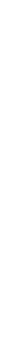 Класс Пресмыкающиеся (2 часа)Происхождение рептилий. Общая характеристика пресмыкающихся как первичноназемных животных. Структурно-функциональная организация пресмыкающихся на примере ящерицы. Чешуйчатые (змеи, ящерицы и хамелеоны), крокодилы и черепахи. Распространение и многообразие форм рептилий; положение в экологических системах. Вымершие группы пресмыкающихся.Тема 4.15Класс Птицы (4 часа)Происхождение птиц; первоптицы и их предки; настоящие птицы. Килегрудые, или летающие; бескилевые, или бегающие; пингвины, или плавающие птицы. Особенности организации и экологическая дифференцировка летающих птиц (птицы леса, степей и пустынь, открытых воздушных пространств, болот, водоемов и побережий). Охрана и привлечение птиц; домашние птицы. Роль птиц в природе, жизни человека и его хозяйственной деятельности.Лабораторная работаОсобенности внешнего строения птиц в связи с образом жизни.Тема 4.16Класс Млекопитающие (4 часа)Происхождение млекопитающих. Первозвери (утконос и ехидна). Низшие звери (сумчатые). Настоящие звери (плацентарные). Структурно-функциональные особенности организации млекопитающих на примере собаки. Экологическая роль млекопитающих в процессе развития живой природы в кайнозойской эре. Основные отряды плацентарных млекопитающих: насекомоядные, рукокрылые, Грызуны, зайцеобразные, хищные, ластоногие, китообразные, непарнокопытные, парнокопытные, приматы и др. Значение млекопитающих в природе и хозяйственной деятельности человека. Охрана цепных зверей. Домашние млекопитающие (крупный и мелкий рогатый скот и другие сельскохозяйственные животные).Лабораторные и практические работыИзучение строения млекопитающих.Распознавание животных своей местности, определение их систематического положения и значения и жизни человека.Экскурсии. Млекопитающие леса, степи; водные млекопитающие.Основные понятия. Животный организм. Одноклеточные животные. Многоклеточные животные. Систематика животных; основные типы беспозвоночных животных, их классификация.Основные типы червей, их классификация. Лучевая и двусторонняя симметрия. Вторичная полость тела (целом).Моллюски. Смешанная полость тела.Систематика членистоногих; классы ракообразных, паукообразных, насекомых и многоножек.Тип Хордовые. Внутренний осевой скелет, вторичноротость.Надкласс Рыбы. Хрящевые и костные рыбы. Приспособления к водному образу жизни, конечности, жаберный аппарат, форма тела.Класс Земноводные. Бесхвостые, хвостатые и безногие амфибии. Приспособления к водному и наземному образу жизни, форма тела, конечности, органы воздушного дыхания.Класс Пресмыкающиеся. Многообразие пресмыкающихся: чешуйчатые, крокодилы, черепахи. Приспособления к наземному образу жизни, форма тела, конечности, органы воздушного дыхания.Класс Птицы. Многообразие птиц. Приспособления к полету, форма тела, конечности, органы воздушного дыхания.Класс Млекопитающие. Многообразие млекопитающих.РАЗДЕЛ 5Царство Вирусы (2 часа)Общая характеристика вирусов. История их открытия. Строение вируса на примере вируса табачной мозаики. Взаимодействие вируса и клетки. Вирусы -возбудители опасных заболеваний человека. Профилактика заболевания гриппом. Происхождение вирусов.Заключение (1 час)Особенность организации, многообразие живых организмов; основные области применения биологических знаний в практике сельского хозяйства, в ряде отраслей промышленности, при охране окружающей среды и здоровья человека.Резервное время — 1 час.Содержание программыКалендарно - тематическое   планирование по биологии               7»А» и 7 «Б» классовРабочая программа скорректирована в связи с государственными праздниками:2,3 мая международный день труда;9, мая праздник День Победы; Приложение      Приложение оценочных средствТематика контрольных работИТОГОВОЕ ТЕСТОВОЕ ЗАДАНИЕ
«БАКТЕРИИ, ГРИБЫ, РАСТЕНИЯ»       Выберите правильный ответ. 
      1. Бактерии шаровидной формы – это:
      А. Вибрионы  Б. Спириллы В. Бациллы   Г. Кокки
 
      2. Палочковидные бактерии – это:
      А. Вибрионы Б. Спириллы В. Бациллы Г. Кокки
 
      3. Бактерии размножаются:
      A. Делением одной клетки на две  Б. С помощью спор
      B. Вегетативным путем  Г. Половым путем
 
      4. Определенная группа почвенных бактерий способна из воздуха поглощать:
      A. Азот Б. Аргон B. Твердые взвешенные частицы
     
      5. По способу питания грибы относят к:
      А. Автотрофам Б. Сапрофитам В. Паразитам  Г. Консументам 2-го порядка
 
      6. Грибами-паразитами являются:
      А. Бледные поганки  Б. Ложные поганки  В. Дрожжи   Г. Головня
 
      7. Самые древние растения на Земле:
      А. Мхи Б. Хвощи В. Водоросли  Г. Папоротники
 
      8. К одноклеточным водорослям относится:
      А. Риччия  Б. Маршанция В. Хламидомонада  Г. Спорынья
 
      9. Зеленый пигмент – хлорофилл в клетках водорослей содержится в:
      А. Цитоплазме  Б. Пластиде  В. Вакуоле  Г. Лейкопластах
 
      10. Некоторые водоросли имеют ризоиды – нитевидные образования. Греческое слово «риза» означает -
      А. Корень  Б. Нить В. Жгутики  Г. Слоевище
 
      11. Кладония относится к лишайникам:
      А. Кустистым  Б. Накипным В. Листовым  Г. Бородачей
 
      12. К печеночным мхам относится:
     А. Маршанция  Б. Пармелия  В. Риччия   Г. Сфагнум
 
      13. Мхи относят к высшим споровым растениям, потому что они:
      A. Размножаются спорами Б. Имеют стебель, листья и размножаются спорами
      B. Имеют стебель, листья, корни и размножаются спорами Г. Размножаются половым и бесполым путем
 
      14. Побеги хвоща жесткие и содержат много:
      А. Кремнезема Б. Железа  В. Кальция  Г. Магния
 
      15. К голосеменным относятся только:
    A. Вечнозеленые деревья  Б. Вечнозеленые и реже листопадные деревья
   B. Вечнозеленые деревья и листопадные кустарники Г. Вечнозеленые, реже листопадные деревья, кустарники, лианы
 
      16. К голосеменным относятся:
      A. Лиственница и жимолость Б. Кипарис и ель B. Сосна и верба Г. Гинкго и тис
 
      17. Покрытосеменные растения представлены только:
      A. Деревьями, кустарниками, лианы и многолетние травы Б. Многолетние и однолетние травы, листопадные деревья и кустарники  B. Деревья, кустарники, травы  Г. Кустарники и травы
 
      18. Семена имеют:
      А. Хвощи Б. Мхи В. Папоротники  Г. Цветковые
 
      19. Эндосперм образован:
      A. Покровной тканью Б. Запасающей тканью B. Образовательной тканью Г. Основной тканью
 
      20. К однодольным растениям относят:
      A. Пшеницу, чечевицу, кукурузу Б. Горох, фасоль, капусту
      B. Кукурузу, лук, частуху Г. Частуху, ясень, яблоню
 
      21. К двудольным растениям относят:
      A. Фасоль, чечевицу, грушу  Б. Горох, фасоль, капусту
      B. Кукурузу, чеснок, частуху Г. Частуху, ясень, яблоню
 
      22. В зародыше различают – зародышевый корешок, почечку, семядоли и...
      А. Стебелек Б. Семенная кожура  В. Эндосперм  Г. Околоплодник
 
      23. Различают несколько видов корней:
      А. 2  Б. 3 В. 4 Г. 5
 
      24. Многочисленные тонкие и прозрачные корневые волоски находятся в зоне:
      А. Деления Б. Проведения  В. Роста   Г. Всасывания
 
      25. Рост корня в длину обеспечивает:
A. Образовательная ткань Б. Покровная ткань B. Запасающая ткань Г. Основная ткань
 
      26. Функция стебля:
      A. Несет на себе органы размножения, плоды, семена, спор  Б. Служит проводником воды и минеральных веществ
      B. Служит проводником органических веществ от листьев к корню и органам размножения
      Г. Все ответы верны
 
      27. Из полых междоузлий образован стебель:
      А. Хвощей  Б. Бобовых  В. Злаков  Г. Пасленовых
 
      28. Почка – это:
      А. Орган растения Б. Зачаточный побег В. Видоизмененный побег Г. Конус нарастания
 
      29. Верхняя часть основной ткани листа образована:
      А. Губчатой тканью Б. Эпидермисом В. Межклетниками Г. Столбчатой тканью
 
      30. Главные части цветка – это:
      А. Тычинки и пестик Б. Лепестки В. Чашелистик Г. Цветоложе
 
      31. Двойной околоцветник у:
      А. Яблони  Б. Свеклы  В. Тюльпана Г. Орхидеи
 
      32. Плод ягода характерен для:
      А. Ежевики Б. Малины  В. Вишни Г. Барбариса
 
      33. Плод костянка характерен для:
      А. Черемухи Б. Малины В. Винограда  Г. Огурца
 
      34. Плод стручок характерен для:
      А. Гороха  Б. Акации  В. Фасоли  Г. Редиса
 
      35. Формула цветка *Ч4Л4Т4+2П1 соответствует:
      A. Лилейным Б. Капустным (Крестоцветным) B. Розоцветным Г. Пасленовым
 
      36. Формула цветка *Ч5Л5ТП соответствует:
      A. Лилейным Б. Капустным (Крестоцветным) B. Розоцветным  Г. Пасленовым
 
      37. Формула цветка *О 3+3 Т 6П 1 соответствует:
      A. Лилейным Б. Капустным (Крестоцветным) B. Розоцветным Г. Пасленовым
 
      38. Формула цветка О(2)Т3П1 соответствует:
      А. Лилейным Б. Мятликовым (злаковым) В. Розоцветным  Г. Пасленовым
 Тестирование № 1 по теме: «Живой организм».1 вариант	Часть А. При выполнении заданий части А из четырех предложенных вариантов выберите один верный.Наука, которая изучает домашних и диких животных, называется:зоология;                               3) ботаника;микробиология;                    4) микология.Основные составляющие части клеток:ядро, оболочка, пластиды;     цитоплазма, ядро, клеточная стенка.  3) мембрана, цитоплазма, ядро;  4) мембрана, митохондрии, пластиды.Физиология изучает:1) строение и процессы, происходящие в растениях;                 2) поведение и жизнедеятельность насекомых;                  3) строение тканей, органов живых организмов;              4) жизнедеятельность живых организмов.Место обитания, строение, жизнедеятельность насекомых изучает наука:бриология;             3) ихтиология;микология;             4) энтомология.Изучает строение грибов:гистология;                     2) орнитология;	3)микология;                       4)териология.Активное движение характерно:для растений;             3) горных пород;семян;                      4) большинства животных.Клеточное строение имеют:растения;                3) только растения и грибы;все живые организмы;         4) животные.Питание - это:поступление в организм кислорода;	получение необходимых веществ из окружающей среды;                 3) выделение ненужных веществ;                4) переработка веществ в организме.Наиболее распространенными элементами в клетках живых организмов являются:кислород, углерод, азот, водород;	                2) кислород, водород, кальций, фосфор;              3) азот, водород, кислород, сера;	            4) углерод, фосфор, водород, кислород.Нуклеиновые кислоты выполняют:опорную функцию;2) энергетическую функцию;	3) функцию хранения и передачи наследственных признаков;4) строительную функцию.Часть В.    В1. При выполнении заданий В1 выберите три верных ответа из шести. Запишите выбранные цифры в порядке возрастания.     Выберите номера верных предложений:Все живые организмы имеют сходный химический состав.При наблюдении исследователь не вносит в природу изменений, каких-либо условий, только целенаправленно исследует объект.Нуклеиновые кислоты выполняют защитную функцию в организме.Белки, как и углеводы, являются основными источниками энергии.Углеводы выполняют функцию носителя наследственной информации.Кислород, углерод, азот, водород - наиболее распространенные элементы в живой природе.	В2. При выполнении заданий В2 закончите предложения. В ответах запишите только недостающее слово.Процесс поступления питательных вещества в организм называется ... .Органоиды, которые выполняют функцию пищеварения, называются ... .Нуклеиновые  кислоты содержаться в  ……Органоиды, основной функцией которого является клеточное дыхание, называется ... ....	выполняет функцию хранения и передачи наследственной информации.Часть С. При выполнении заданий части С дайте полный, развернутый ответ.С1. Какие методы изучения природы вы знаете? Охарактеризуйте каждый из методов. Когда они могут быть применены?2 вариантЧасть А. При выполнении заданий части А из четырех предложенных вариантов выберите один верный.Наука, которая изучает луговые и лесные растения, называется:зоология;                                   3)ботаника;микробиология;                        4) микология.Анатомия изучает:             1)строение растений;	                      2) строение, поведение, жизнедеятельность насекомых;             3) строение тканей, органов живых организмов; 	4) птиц.Место обитания, строение, жизнедеятельность рыб изучает наука:бриология;	3) ихтиология;микология;	4) энтомология.Изучает строение клеток:  1)гистология;	3)зоология;2)цитология;	4) бактериология.Растения способны самостоятельно создавать питательные вещества, используя:энергию химических реакций;       3) солнечную энергию;        2)энергию воды;            4) питательные вещества других организмов. Для грибов, как и для животных, характерно:     1) неограниченный рост;                     2) наличие твердой клеточной оболочки;         3)тип питания, при котором живой организм использует готовые органические вещества;      4) активное передвижениеОрганизмы состоят:       1)из органических веществ, белков, жиров;                      2)минеральных веществ, воды и солей;           3) минеральных и органических веществ;      4) белков, углеводов, жиров и нуклеиновых кислот.Основные составляющие части клеток:ядро, оболочка, пластиды;                                       мембрана, цитоплазма, ядро;        3) мембрана, митохондрии, пластиды       4) цитоплазма, ядро, клеточная стенка.Раздражимость характерна:только для растений;             3) для всех живых организмов;только для животных;           4) для животных и грибов.Питаются готовыми питательными веществами:растения и грибы;                                   3) грибы и животные;только животные;                                    4) растения.Часть В.В1. При выполнении заданий В1 выберите три верных ответа из шести. Запишите выбранные цифры в порядке возрастания.Выберите номера верных предложений:Минеральные соли и воду относят к органическим веществам клетки.Вода является хорошим растворителем.Углеводы выполняют только опорную функцию.Жиры служат запасным источником энергии.Сходство химического состава и клеточное строение у растений и животных говорят о единстве органического мира.Кислород, углерод, азот, водород - элементы, характерные только для живых организмов.В2. При выполнении заданий В2 закончите предложения. В ответах запишите только недостающее слово.Внутреннее содержимое клетки называется .... Клетки растений, кроме мембраны, окружены также толстой и прочной ... .Ядро выполняет функцию ... .Горение дерева относят к ... явлениям.... выполняют в организме защитную функцию. Они борются с чужеродными микроорганизмами.Часть С. При выполнении заданий части С дайте полный, развернутый ответ.С1. Что изучает наука биология? Назовите другие биологические науки и объекты их изучения.Ответы:Вариант 1.Часть А. 1-1; 2-3; 3-1; 4-4; 5-3; 6-4; 7-2; 8-2; 9-1; 10-3;Часть В. В1. 1, 2, 6. В2. 1) питание; 2) лизосомы; 3) хромосомах (ядре); 4) митохондрии; 5) ядро.Часть С. С1. Наблюдение - это метод изучения природы, при помощи которого изучают природу, описывая объект, не вмешиваясь в естественный ход событий, не внося изменений. Наблюдение проводят для накопления материала о том или ином биологическом объекте. Экспериментом называется метод, при котором человек использует свои условия. Опыты проводят и с химическими веществами и физическими явлениями.Вариант 2.Часть А. 1-3; 2-3; 3-3; 4-2; 5-3; 6-3; 7-4; 8-2; 9-3; 10-3.Часть В. В1. 2, 4, 5. В2. 1) цитоплазма; 2) клеточной стенкой; 3) хранения и передачи наследственной информации; 4) химическим; 5) белки.Часть С. С1. Биология изучает живые организмы. Биологические науки: анатомия — изучает строение организмов; цитология — изучает строение клеток и органоидов; зоология — изучает животных; ботаника — изучает растения.Тестирование № 2 по теме: «Растения».Вариант 1Выберите один правильный ответ из несколькихБиологи объединяют все грибы в систематическую группу: А) род; Б) отдел; В) царство; Г) семейство;Плесневый гриб пеницилл человек использует для получения: А) продуктов питания; Б) красителей; В) лекарств; Г) одежды;Основная часть гриба: А) корень; Б) стебель; В) споры; Г) грибница;Питается, образуя  органические вещества из воды и углекислого газа: А) сыроежка; Б) мухомор; В) пшеница; Г) дрожжи;Тело многоклеточных водорослей называют: А) слоевище; Б) грибница; В) побег; Г) стебель;В ходе фотосинтеза растение создаёт: А) воду; Б) углекислый газ; В) минеральные соли; Г) питательные вещества;У большинства мхов имеется: А) корень; Б) цветок; В) плод и семена; Г) стебель и листья;Мхи размножаются с помощью: А) спор; Б) семян; В) листьев; Г) стеблей;Семенами размножается: А) мох; Б) папоротник; В) сосна; Г) водоросли;Преобладают древесные и кустарниковые формы среди растений: А) папоротников; Б) голосеменных; В) хвощей; Г) мхов;Органом размножения покрытосеменных растений является: А) корень; Б) стебель; В) цветок; Г) лист;Самое сложное строение имеют растения: А) мхи; Б) папоротники; В) голосеменные; Г) покрытосеменные;Сбрасывает хвою на зиму растение: А) ель; Б) сосна; В) пихта; Г) лиственница;Кислород, необходимый для дыхания живых организмов вырабатывают:А) грибы; Б) растения; В) животные; Г) бактерии;К дикорастущим растения относят: А) подсолнечник; Б) кукурузу; В) черешню; Г) одуванчик;Особенность строения покрытосеменных растений – это: А) наличие цветков; Б) размножение семенами; В) почвенное питание; Г) фотосинтез на свету;Выберите три верных утверждения:17.Представители царства грибов размножаются: А) спорами; Б) семенами; В) участками грибницы; Г) корнями; Д) побегами; Е) почкованием;18. Для корма скота разводят растения: А) клевер; Б) лён; В) хлопчатник; Г) свёклу; Д) розы; Е) кукурузу;19. К органам размножения цветковых растений относят: А) шишку; Б) плод; В) спорангий; Г) семя; Д) цветок; Е) ризоид;20. Верны ли следующие утверждения: А) Одноклеточные водоросли способны передвигаться при помощи жгутиков; Б) Водоросли обитают только в пресных водоёмах; В) Мхи первыми заселяют голые скалы, образуя почву; Г) Споры сфагнума образуются в цветках; Д) У большинства мхов есть стебли и листья; Е) Болотный мох сфагнум впитывает воду ризоидами.21. Установите соответствие между растением и его использованием в хозяйственной деятельности:А) Пустырник                                                     1) ЛекарственноеБ) Лён                                                                  2) ТехническоеВ) ПодорожникГ) Мать-и-мачехаД) Хлопчатник22. Установите соответствие между строением тела и видом растения:А) многоклеточный организм                            1) ХламидомонадаБ) Имеет листья и стебли                                   2) Кукушкин лёнВ) Одноклеточный организмГ) Клетки обладают жгутикамиВариант 2Выберите один правильный ответ из несколькихПлесень, или белый налёт на хлебе образует: А) шляпочный гриб; Б) гриб мукор; В) дрожжи; Г) бактерии;Пекарские дрожжи представляют собой: А) бактерии; Б) растения; В) грибы; Г) животных;Плодовое тело гриба подосиновика состоит из: А) корней; Б) побегов; В) почек; Г) шляпки и ножки;Процесс образования органических веществ растением называется: А) дыханием; Б) фотосинтезом; В) размножением; Г) испарением;Самая древняя группа растений – это: А) мхи; Б) водоросли; В) цветковые; Г) папоротники;В ходе фотосинтеза растение образует: А) воду; Б) соль; В) кислород; Г) углекислый газ;В отличие от водорослей, у мхов имеются: А) клетки; Б) клеточные ядра; В) стебли и листья; Г) корни;Мхи обитают: А) в пустынях; Б) на дне водоёмов; В)  во влажных местах; Г) на ледниках;У папоротников и голосеменных отсутствуют: А) корни; Б) стебель; В) цветки; Г) листья;Хвоя лиственницы представляет собой видоизмененный: А) стебель; Б) лист; В) шишку; Г) почку;Семена цветковых растений располагаются в: А) цветках; Б) плодах; В) почках; Г) шишках;Во всех природных зонах на нашей планете произрастают: А) мхи; Б) хвощи; В) хвойные; Г) цветковые;На чешуйках шишек расположены семена у: А) сосны; Б) мха; В) хвоща; Г) папоротника;«Рассмотрено»Руководитель ШМО____________/ ______________/Протокол ШМО№ 1 от « 30»  августа  2018 г.«Согласовано»Заместитель директора по УВР________________/ Булгакова  Е.А./Протокол педагогического совета№  1  от «30» августа  2018 г.«Утверждено»Директор МБОУ Часцовской СОШ_______________/ Куницын А.П./Приказ№____ от «31» августа  2018 г.Количество часов на год Количество часов по триместрамКоличество часов по триместрамКоличество часов по триместрамКоличество часов на год 123Общая трудоемкость6811 недель * 2211 недель * 2212 недель * 24Планируемые результатыПланируемые результатыЛичностныеМетапредметныеЛичностные: Осознавать единство и целостность окружающего мира, возможности его познаваемости и объяснимости на основе достижений науки. Постепенно выстраивать собственное целостное мировоззрение.Осознавать потребность и готовность к самообразованию, в том числе и в рамках самостоятельной деятельности вне школы. Оценивать жизненные ситуации с точки зрения безопасного образа жизни и сохранения здоровья. Оценивать экологический риск взаимоотношений человека и природы. Формировать экологическое мышление: умение оценивать свою деятельность и поступки других людей с точки зрения сохранения окружающей среды – гаранта жизни и благополучия людей на Земле.совершенствовать самостоятельно выработанные критерии оценки.Метапредметные: Регулятивные УУД:Самостоятельно обнаруживать и формулировать учебную проблему, определять цель учебной деятельности, выбирать тему проекта.Выдвигать версии решения проблемы, осознавать конечный результат, выбирать из предложенных и искать самостоятельно средства достижения цели.Составлять (индивидуально или в группе) план решения проблемы (выполнения проекта).Работая по плану, сверять свои действия с целью и, при необходимости, исправлять ошибки самостоятельно.В диалоге с учителем совершенствовать самостоятельно выработанные критерии оценки.Познавательные УУД:Анализировать, сравнивать, классифицировать и обобщать факты и явления. Выявлять причины и следствия простых явлений.Осуществлять сравнение, сериацию и классификацию, самостоятельно выбирая основания и критерии для указанных логических операций; строить классификацию на основе дихотомического деления (на основе отрицания).Строить логическое рассуждение, включающее установление причинно-следственных связей.Создавать схематические модели с выделением существенных характеристик объекта. Составлять тезисы, различные виды планов (простых, сложных и т.п.). Преобразовывать информацию из одного вида в другой (таблицу в текст и пр.).Вычитывать все уровни текстовой информации. Уметь определять возможные источники необходимых сведений, производить поиск информации, анализировать и оценивать ее достоверность. Коммуникативные УУД:Самостоятельно организовывать учебное взаимодействие в группе (определять общие цели, распределять роли, договариваться друг с другом и т.д.).Планируемые результатыПланируемые результатыПредметныеПредметныеВыпускник научитсяВыпускник получит возможность научитьсяУчащиеся должны знать:— основные признаки живой природы;— устройство светового микроскопа;— основные органоиды клетки;— основные органические и минеральные вещества, входящих в состав клетки;— ведущих естествоиспытателей и их роль в изучении природы.— существенные признаки строения и жизнедеятельности изучаемых биологических объектов;— основные признаки представителей царств живой природы.— основные среды обитания живых организмов;— природные зоны нашей планеты, их обитателей.— предков человека, их характерные черты, образ жизни;— основные экологические проблемы, стоящие перед современным человечеством;— правила поведения человека в опасных ситуациях природного происхождения;— простейшие способы оказания первой помощи при ожогах, обморожении и др. Учащиеся должны уметь:— объяснять значение биологических знаний в повседневной жизни;— характеризовать методы биологических исследований;— работать с лупой и световым микроскопом;— узнавать на таблицах и микропрепаратах основные органоиды клетки;— объяснять роль органических и минеральных веществ в клетке;— соблюдать правила поведения и работы с приборами и инструментами в кабинете биологии.— определять принадлежность биологических объектов к одному из царств живой природы;— устанавливать черты сходства и различия у представителей основных царств;— различать изученные объекты в природе, на таблицах;— устанавливать черты приспособленности организмов к среде обитания;— объяснять роль представителей царств живой природы в жизни человека.— сравнивать различные среды обитания;— характеризовать условия жизни в различных средах обитания;— сравнивать условия обитания в различных природных зонах;— выявлять черты приспособленности живых организмов к определённым условиям;— приводить примеры обитателей морей и океанов;— наблюдать за живыми организмами.— объяснять причины негативного влияния хозяйственной деятельности человека на природу;— объяснять роль растений и животных в жизни человека;— обосновывать необходимость принятия мер по охране живой природы;— соблюдать правила поведения в природе;— различать на живых объектах, таблицах опасные для жизни человека виды растений и животных;— вести здоровый образ жизни и проводить борьбу с вредными привычками своих товарищей.№№п/пНаименование разделов и темВсего часов1Введение	  32Царство Прокариоты	 33Царство Грибы	 5	4Царство Растения	 175Царство Животные	  386Вирусы	  17Обобщающий              1Итого68№ урокаДатапроведениДатапроведениТема урокаТип урокаТехнологииРешаемые проблемыВиды деятельности (элементы содержания, контроль)Предметные Метапредметные УУДЛичностные УУДИКТ№ урокапланфактТема урокаТип урокаТехнологииРешаемые проблемыВиды деятельности (элементы содержания, контроль)Предметные Метапредметные УУДЛичностные УУДИКТ                                                            Введение (3 ч)                                                            Введение (3 ч)                                                            Введение (3 ч)                                                            Введение (3 ч)                                                            Введение (3 ч)                                                            Введение (3 ч)                                                            Введение (3 ч)                                                            Введение (3 ч)                                                            Введение (3 ч)                                                            Введение (3 ч)                                                            Введение (3 ч)                                                            Введение (3 ч)04.09Инструктаж по ТБ в кабинете биологии ИОТ №009.Введение в курс «Биология. Многообразие живых организмов»Урок открытия нового знанияЗдоровьесбережения, развивающего обученияНасколько многообразен мир живых организмов на нашей планете?Формирование у учащихся умений построения и реализации новых знаний (понятий, способов действий и т.д.): составление краткого конспекта урока; индивидуальная работа с электронным приложением к учебнику; групповая работа с интерактивными источниками информации; коллективное изучение основных правил работы в кабинете биологии (инструктаж по технике безопасности); самостоятельная работа с биологическими терминамиНаучиться давать определения понятий: биология, уровни организации, популяция, клетка, ткань, орган, организм, биосфера, экология; определять значение биологических знаний в современной жизни; оценивать роль биологической науки в жизни общества.Коммуникативные: устанавливать рабочие отношения в группе.Регулятивные: пользоваться поисковыми системами Интернета; самостоятельно обнаруживать учебную проблему.Познавательные: выбирать наиболее эффективные способы решения учебных задач в зависимости от конкретных условий; работать с разными источниками информации, анализировать и оценивать информацию, преобразовывать ее из одной формы в другую, выделять главное.Формирование познавательного интереса к естественным наукам; понимание многообразия и единства живой природы на основании знаний о признаках живого 04.09Урок открытия нового знанияЗдоровьесбережения, развивающего обученияНасколько многообразен мир живых организмов на нашей планете?Формирование у учащихся умений построения и реализации новых знаний (понятий, способов действий и т.д.): составление краткого конспекта урока; индивидуальная работа с электронным приложением к учебнику; групповая работа с интерактивными источниками информации; коллективное изучение основных правил работы в кабинете биологии (инструктаж по технике безопасности); самостоятельная работа с биологическими терминамиНаучиться давать определения понятий: биология, уровни организации, популяция, клетка, ткань, орган, организм, биосфера, экология; определять значение биологических знаний в современной жизни; оценивать роль биологической науки в жизни общества.Коммуникативные: устанавливать рабочие отношения в группе.Регулятивные: пользоваться поисковыми системами Интернета; самостоятельно обнаруживать учебную проблему.Познавательные: выбирать наиболее эффективные способы решения учебных задач в зависимости от конкретных условий; работать с разными источниками информации, анализировать и оценивать информацию, преобразовывать ее из одной формы в другую, выделять главное.Формирование познавательного интереса к естественным наукам; понимание многообразия и единства живой природы на основании знаний о признаках живого 06.09Ч. Дарвин и происхождение видовУрок общеметодологической  направленностиЗдоровьесбережения, проблемного. развивающего обученияВ чем причины многообразия живых организмов на нашей планете? Чем объяснить удивительную приспособленность живых существ к среде обитания?Формирование у учащихся деятельностных  способностей и способностей к структурированию и систематизации изучаемого предметного содержания: работа в парах по составлению краткого конспекта урока; индивидуальная подготовка к устному ответу; групповая работа по построению схемы действия естественного отбора в постоянных и изменяющихся  условиях существования; групповая или коллективная работа по подготовке сообщения «Роль Ч.Дарвина в биологии»Научиться давать определения понятий: индивидуальная наследственная изменчивость, искусственный отбор, борьба за существование, естественный отбор, конкуренция; анализировать логическую цепь событий, делающих борьбу за существование неизбежной; использовать информационные ресурсы для подготовки и презентации сообщения.Коммуникативные: устанавливать рабочие отношения в группе, участвовать в коллективном обсуждении проблем.Регулятивные:  самостоятельно выдвигать варианты решения поставленных задач, предвидеть конечные результаты работы, выбирать средства достижения цели.Познавательные:выбирать наиболее эффективные способы решения учебных задач в зависимости от конкретных условий;  проявлять интерес к исследовательской деятельности.Формирование познавательного интереса к изучению природы и истории развития знаний о природепрезент11.09Многообразие живых организмов и их классифи-кацияУрок общеметодологической  направленностиЗдоровьесбережения, развивающего, группового обученияПочему в ходе эволюционного процесса возникла необходимость в классификации живых организмов?Формирование у учащихся деятельностных  способностей и способностей к структурированию и систематизации изучаемого предметного содержания: индивидуальная  работа – составление краткого конспекта урока, изучение биологических терминов и понятий, подготовка к устному ответу; самостоятельная работа с текстом учебника (с.9,10) – структурирование, разделение на смысловые блоки; индивидуальная или групповая подготовка устного сообщения о К.Линнее на основе материала учебника и дополнительных источников информации Научиться давать определения понятиям: систематика, вид, род, семейство, отряд, класс, тип, подцарство, царство; объяснять причины необходимости систематизации знаний; использовать информационные ресурсы для подготовки и презентации сообщения.Коммуникативные: устанавливать рабочие отношения в группе; строить продуктивное взаимодействие со сверстниками и взрослыми; сравнивать разные точки зрения, аргументировать свою точку зрения, отстаивать свою позициюРегулятивные:  самостоятельно выдвигать варианты решения поставленных задач, предвидеть конечные результаты работы, выбирать средства достижения цели.Познавательные:работать с различной информацией и преобразовывать ее из одной формы в другую; выбирать наиболее эффективные способы  решения учебных задач в зависимости от конкретных условий.Формирование познавательного интереса к изучению природы и истории развития знаний о природе                                                    Часть 1. Царство Прокариоты (3ч.)                                                    Часть 1. Царство Прокариоты (3ч.)                                                    Часть 1. Царство Прокариоты (3ч.)                                                    Часть 1. Царство Прокариоты (3ч.)                                                    Часть 1. Царство Прокариоты (3ч.)                                                    Часть 1. Царство Прокариоты (3ч.)                                                    Часть 1. Царство Прокариоты (3ч.)                                                    Часть 1. Царство Прокариоты (3ч.)                                                    Часть 1. Царство Прокариоты (3ч.)                                                    Часть 1. Царство Прокариоты (3ч.)                                                    Часть 1. Царство Прокариоты (3ч.)                                                    Часть 1. Царство Прокариоты (3ч.)13.09Царство Прокариоты Общая характеристика Л.р.№1 «Строение прокариотической клетки»Урок открытия нового знанияЗдоровьесбережения, развивающего, группового обучения, развития исследовательских навыковКаковы особенности строения прокариотической клетки? Почему бактерии отнсят к древним организмам?Формирование у учащихся умений построения и реализации новых знаний (понятий, способов действий и т.д.): самостоятельная работа по выявлению цели урока; индивидуальное изучение материала учебника (с.12); работа с биологическими терминами, схемами и иллюстрациями; коллективная работа по определению проблемы и цели на разных этапах урока; построение алгоритма действий; групповое выполнение лабораторной работыНаучиться давать определение понятиям микробиология, бактерии; выделять основные признаки бактерий, давать общую характеристику прокариот, определять значение внутриклеточных структур, сопоставляя ее со структурными особенностями организации бактерий; осознать микроскопические размеры бактерий, невозможность их обнаружения без увеличительных приборов; получить представление о бактериях как об одноклеточных организмах, клетки которых имеют не оформленное ядро; соблюдать правила работы с лабораторным оборудованием в кабинете биологии.Коммуникативные: устанавливать рабочие отношения в группе; адекватно использовать  речевые средства для аргументации  своей позиции, сравнивать разные точки зрения, отстаивать свою позицию.Регулятивные:  самостоятельно выдвигать варианты решения поставленных задач, предвидеть конечные результаты работы, выбирать средства достижения цели.Познавательные: проводить наблюдения, эксперименты и объяснять полученные результаты;  работать с различной информацией и преобразовывать ее из одной формы в другую; устанавливать соответствие между объектами и функциями, которые они выполняют; проявлять интерес к исследовательской деятельности.Формирование познавательного интереса к изучению природы, научного мировоззрения, элементов экологической культуры; эстетическое восприятие объектов природы. 18.09Подцарство  Настоящие бактерииУрок общеметодологической  направленностиЗдоровьесбережения, развивающего, группового обученияВ чем заключается простота и сложность организации и жизнедеятельности настоящих бактреий?Формирование у учащихся деятельностных  способностей и способностей к структурированию и систематизации изучаемого предметного содержания: групповая   работа  с биологическими терминами; групповая  работа с текстом, схемами и иллюстрациями учебника (с.13-16) ; индивидуальное составление сводной таблицы об особенностях строения и жизнедеятельности представителей царства Бактерий, с последующей демонстрацией результатов и взаимопроверкойНаучиться характеризовать понятия: симбиоз, клубеньковые, или азотфиксирующие бактерии, бактерии болезнетворные, инфекционные заболевания, эпидемии; давать оценку роли бактерий в природе и в жизни человека; получить представление о высокой приспособляемости бактерий к условиям существования; осознать важную роль бактерий в природе как участников биологического круговорота веществ; научиться соблюдать меры предосторожности, позволяющие избежать заражения болезнетворными бактериями.Коммуникативные: адекватно использовать  речевые средства для аргументации  своей позиции, сравнивать разные точки зрения, аргументировать свою точку зрения, отстаивать свою позицию.Регулятивные: пользоваться поисковыми системами Интернета; самостоятельно обнаруживать учебную проблему, выполнять задания по предложенному алгоритму и делать выводы о качестве проделанной работы.Познавательные: готовить устные сообщения на основе обобщения материала учебника и дополнительных источников информации; выбирать наиболее эффективные способы решения учебных задач в зависимости от конкретных условий.Формирование познавательного интереса к изучению природы, научного мировоззрения, элементов экологической культуры; оценивание жизненных ситуаций с точки зрения безопасного образа жизни и сохранения здоровья; умение применять полученные знания в практической деятельности презент20.09Подцарство Архебактерии. Подцарство ОксифотобактерииУрок общеметодологической  направленностиЗдоровьесбережения, развивающего, группового обученияОтличаются ли Архибактерии ри Оксифотобактерий?Формирование у учащихся деятельностных  способностей и способностей к структурированию и систематизации изучаемого предметного содержания: самостоятельная работа по выявлению цели урока; работа в парах по составлению развернутого плана изучаемого материала (с.17-19 учебника); индивидуальная работа с текстом учебника и дидактическими материалами; групповая работа с электронным приложением – изучение материала и выполнение предложенных заданийНаучиться давать характеристику многообразию бактерий, пояснять роль микроорганизмов в природе; расширять представление о высокой приспособляемости бактерий к условиям существования; научиться соблюдать меры предосторожности,  позволяющие избежать заражения болезнетворными бактериями.Коммуникативные: участвовать в коллективном обсуждении проблем; строить продуктивное взаимодействие со сверстниками и взрослыми.Регулятивные: пользоваться поисковыми системами Интернета; самостоятельно обнаруживать учебную проблему, выполнять задания по предложенному алгоритму и делать выводы о качестве проделанной работы.Познавательные:работать с различной информацией,  преобразовывать ее из одной формы в другую на основе обобщения материала учебника и дополнительных источников информации.Формирование познавательного интереса к изучению природы, научного мировоззрения, элементов экологической культуры; оценивание жизненных ситуаций с точки зрения безопасного образа жизни и сохранения здоровья; умение применять полученные знания в практической деятельности Часть 2. Царство Грибы (4 ч)Часть 2. Царство Грибы (4 ч)Часть 2. Царство Грибы (4 ч)Часть 2. Царство Грибы (4 ч)Часть 2. Царство Грибы (4 ч)Часть 2. Царство Грибы (4 ч)Часть 2. Царство Грибы (4 ч)Часть 2. Царство Грибы (4 ч)Часть 2. Царство Грибы (4 ч)Часть 2. Царство Грибы (4 ч)Часть 2. Царство Грибы (4 ч)Часть 2. Царство Грибы (4 ч)25.09Общая характеристика грибовУрок открытия нового знанияЗдоровьесбережения, проблемного, развивающегообученияКакие отличительные признаки грибов выделяют их в отдельное царство?Формирование у учащихся умений построения и реализации новых знаний (понятий, способов действий и т.д.): самостоятельная работа по выявлению цели урока; групповое составление схемы процесса появления грибов на планете; индивидуальная работа по составлению таблицы «Царство Грибы» с помощью материала учебника (с.22-30) и внесение в ее отделы конкретных представителей царства; работа в малых группах по выявлению отличий между клетками грибов и бактерий.Научиться давать определения понятиям: микология, грибница или мицелий, почвенная грибница, плодовое тело, спорангии, спораниеносцы, симбиоз, микориза; выделять основные признаки строения и жизнедеятельности грибов; осознать причины объединения грибов в отдельное царство на основании знаний об их сходстве как с растительными, так и с животными организмами. Коммуникативные: устанавливать субъект-субъектные рабочие отношения в группе; вступать в диалог, участвовать в коллективном обсуждении проблем; строить продуктивное взаимодействие со сверстниками и взрослыми.  Регулятивные: самостоятельно обнаруживать учебную проблему, выполнять задания по предложенному алгоритму и делать выводы о качестве проделанной работы.Познавательные:Строить логические рассуждения, включающие установление причинно-следственных связей; работать с разными источниками информации, анализировать и оценивать информацию, преобразовывать ее из одной в другую.Формирование познавательного интереса к изучению природы, научного мировоззрения, элементов экологической культурыпрезент27.09Отдел Хитридиомикота. Отдел Зигомикота. Отдел Аскомикота. Л.р.№2 «Строение плесневого гриба муко-ра»Урок общеметодологической  направленностиЗдоровьесбережения, развивающего, группового обучения, развития исследовательских навыковЕсть ли грибы, которые имеют мицелия? Кто поселяется на хлебе? Каково знасение хитридиомикот, зигомикот и аскомикот в природе и в жизни человека?Формирование у учащихся деятельностных  способностей и способностей к структурированию и систематизации изучаемого предметного содержания: самостоятельное преобразование текстовой информации в таблицу; коллективная работа по построению логических цепей рассуждения о взаимосвязи строения и жизнедеятельности грибов; индивидуальная работа по обоснованию значения знаний о грибах в практической деятельности человека; парное выполнение лабораторной работы с коллективным обсуждением.Научиться давать определения понятиям: мукор, дрожжи, грибы-паразиты; проводить сравнительные исследования; осознавать сложность организации представителей царства Грибы, их многообразие; соблюдать правила работы с лабораторным оборудованием в кабинете биологии.Коммуникативные: участвовать в коллективном обсуждении проблем; строить продуктивное взаимодействие со сверстниками и взрослыми.Регулятивные: самостоятельно обнаруживать учебную проблему, выполнять задания по предложенному алгоритму и делать выводы о качестве проделанной работы.Познавательные: проводить наблюдения, эксперименты и объяснять полученные результаты;  работать с различной информацией и преобразовывать ее из одной формы в другую; устанавливать соответствие между объектами и функциями, которые они выполняют; проявлять интерес к исследовательской деятельности.Формирование познавательного интереса к изучению природы, научного мировоззрения, элементов экологической культуры; понимание истинных причин успехов и неудач в учебной деятельности02.10Отдел Базидиомикота. Отдел Несовершеные грибы. Отдел Оомикота. Л.р.№3 «Распознание съедобных и ядовитых  грибов»Урок общеметодологической  направленностиЗдоровьесбережения, развивающего, группового обучения, развития исследовательских навыковКаковы особенности строения шляпочных грибов? Все ли грибы съедобны? Болеет ли картофель «раком»?Формирование у учащихся деятельностных  способностей и способностей к структурированию и систематизации изучаемого предметного содержания; составление списка съедобных и ядовитых грибов с использованием материала учебника (с.26-30) и дополнительных источников информации; парное выполнение лабораторной работы с коллективным обсуждением ее результатов; работа в малых группах с электронным приложением: изучение материала и выполнение предложенных заданий.Научиться давать определение понятиям: базидии, шляпочные грибы, трутовые грибы, фитофтора; распознавать на живых объектах и таблицах съедобные и ядовитые грибы; осознать необходимость оказания экстренной помощи при отравлении грибами; освоить приемы оказания первой помощи при отравлении грибами; объяснять роль  грибов в природе и в жизни человека; соблюдать правила работы с лабораторным оборудованием к кабинете биологии.Коммуникативные: устанавливать субъект-субъектные рабочие отношения в группе; вступать в диалог, участвовать в коллективном обсуждении проблем; строить продуктивное взаимодействие со сверстниками и взрослыми.  Регулятивные: пользоваться поисковыми системами Интернета; самостоятельно обнаруживать учебную проблему, выполнять задания по предложенному алгоритму и делать выводы о качестве проделанной работы.Познавательные: проводить наблюдения, эксперименты и объяснять полученные результаты;  работать с различной информацией и преобразовывать ее из одной формы в другую; устанавливать соответствие между объектами и функциями, которые они выполняют; проявлять интерес к исследовательской деятельности.Формирование потребности и готовности к самообразованию, в том числе и в рамках самостоятельной деятельности вне школы; знание основных принципов и правил отношения к живой природе; умение применять полученные знания в практической деятельности04.10Лишайники Урок открытия нового знанияЗдоровьесбережения, проблемного, развивающегообученияПочему лишайники симбионты? Какова их роль в природе?Формирование у учащихся умений построения и реализации новых знаний (понятий, способов действий и т.д.): индивидуальная работа – изучение материала учебника (с.32-36), анализ строения кустистых, накипных, листоватых лишайников; работа в парах по составлению плана-конспекта сообщения «Лишайники»; работа в малых группах с электронным приложением и интернет-ресурсами по нахождению информации, расширяющей знания по теме; распознавание лишайников; оценивание экологической роли лишайников; коллективное выполнение заданий на с.36 учебникаНаучиться давать определение понятиям: лишайники накипные, листоватые, кустистые, слоевище, автогетеротрофные организмы; осознавать особенности лишайников как группы организмов, сочетающих в себе признаки растений и грибов; обосновывать причины появления лишайников-симбионтов; характеризовать симбиотичекие взаимодействия организмов; распознавать накипные, листоватые, кустистые лишайники на рисунках, натуральных объектах; раскрыть роль лишайников в природе.Коммуникативные: устанавливать рабочие отношения в группе; проявлять интерес к учебной деятельности.  Регулятивные:  самостоятельно ставить цели, владеть основами самоконтроля и самооценки; самостоятельно обнаруживать учебную проблему, выполнять задания по предложенному алгоритму и делать выводы о качестве проделанной работы.Познавательные: работать с различными источниками информации; составлять план-конспект изучаемого материала; проводить сравнение объектов по заданным критериям; готовить устные и письменные сообщения на основе обобщения материала учебника и дополнительных источников информации.Формирование научного мировоззрения, экологического мышления; развития познавательных интересов и мотивов, направленных на изучение живой природыпрезент16.10Обобщение знаний по теме «Царство Грибы»К/работа №1 (тест)Урок рефлексииЗдоровьесбережения, проблемного, развивающегообученияНасколько хорошо мы знаем особенности прокариотов, грибов и лишайников?Формирование у учащихся навыков самодиагностирования и самоконтроля: индивидуальная работа по выполнению комплексной диагностической работы; групповая работы по сопоставлению ответов с эталоном; самооценка по предложенным  учителем критериям.Научиться давать общую характеристику грибов, выявлять черты сходства с растениями и животными; распознавать изученные организмы в природе, объяснять их значение для человека; сличать способы действия и его результаты с заданным эталоном с целью обнаружения отклонений и отличий от эталона; обобщать изученный материал и делать выводы.Коммуникативные: сравнивать разные точки зрения, аргументировать свою точку зрения, отстаивать свою позицию.Регулятивные:  самостоятельно ставить цели, владеть основами самоконтроля и самооценки; применять эти навыки при принятии решений и осуществлении осознанного выбора в учебной и познавательной деятельности.Познавательные: выбирать наиболее эффективные способы решения учебных задач в зависимости от конкретных условий.Формирование потребности и готовности к самообразованию, в том числе и в рамках самостоятельной деятельности вне школы; умение выбирать целевые и смысловые установки в своих действиях и поступках по отношению к живой природе                                     Часть 3. Царство Растения (17 ч)                                     Часть 3. Царство Растения (17 ч)                                     Часть 3. Царство Растения (17 ч)                                     Часть 3. Царство Растения (17 ч)                                     Часть 3. Царство Растения (17 ч)                                     Часть 3. Царство Растения (17 ч)                                     Часть 3. Царство Растения (17 ч)                                     Часть 3. Царство Растения (17 ч)                                     Часть 3. Царство Растения (17 ч)                                     Часть 3. Царство Растения (17 ч)                                     Часть 3. Царство Растения (17 ч)                                     Часть 3. Царство Растения (17 ч)18.10Общая характеристика царства РастенияУрок открытия нового знанияЗдоровьесбережения, проблемного, развивающего, поискового обученияКаковы признаки растений?Формирование у учащихся умений построения и реализации новых знаний (понятий, способов действий и т. д.): работа в малых группах - обсуждение текста и иллюстраций на с. 38, 39 учебника, выявление основных признаков растений; коллективная работа по составлению краткого конспекта урока; индивидуальный анализ изученного материала и формулировки вывода о значимости растительных организмов на планете как источников органического вещества, кислородаНаучиться давать определение понятиям: биомасса, биомы, низшие и высшие растения, фотосинтез, пигменты (хлорофилл и каротиноиды), фитогормоны, клеточная стенка, клеточный СОК, тургор, неограниченный рост; характеризовать основные этапы развития растений и основные черты организации растительного организмаКоммуникативные: устанавливать субъект-субъектные рабочие отношения в группе.Регулятивные: пользоваться поисковыми системами Интернета; самостоятельно обнаруживать учебную проблему, разрабатывать план-конспект изучаемого материала.Познавательные: работать с различной информацией и преобразовывать ее из одной формы в другую на основе обобщения материала учебника и дополнительных источников информации; выбирать наиболее эффективные способы  решения учебных задач в зависимости от конкретных условий.Формирование научного мировоззрения, экологического мышления; развития познавательных интересов и мотивов, направленных на изучение живой природы23.10Строение и жизнедеятельность водорослей. Л.р.№4 «Изучение внешнего строения водорослей»Урок общеметодологической  направленностиЗдоровьесбережения, развивающего, группового обучения, развития исследовательских навыковКаковы отличительные признаки низших растений?Формирование у учащихся деятельностных способностей и способностей к структурированию и систематизации изучаемого предметного содержания: самостоятельная работа с биологическими терминами, текстом учебника (с. 40-44); работа в парах по составлению вопросов к тексту; индивидуальное выполнение лабораторной работы; работа в группах по изучению полового размножения хламидомонады (с. 42) и жизненного цикла водоросли ульвы (с. 43); обсуждение работы в группах; самоанализ и самооценка собственной деятельностиНаучиться давать определения понятиям: рuзоиды, слоевище, или таллом, гамета, зигота, спорофит, гаметофит, фитопланктон; выявлять существенные признаки состава и строения водорослей; характеризовать главные чертыI, лежащие в основе классификации водорослей; распознавать водоросли на рисунках, гербарных материалах; описывать особенности строения одноклеточной водоросли на примере хламидомонады; объяснять разнообразие водорослей с позиции эволюции; обосновывать роль водорослей в природе и в жизни человека; соблюдать правила работы с лабораторным оборудованием в кабинете биологии Коммуникативные: устанавливать рабочие отношения в группе;  слушать и вступать в диалог, участвовать в коллективном обсуждении проблем; строить продуктивное взаимодействие со сверстниками и взрослыми.  Регулятивные:  самостоятельно ставить цели, владеть основами самоконтроля и самооценки; применять эти навыки при принятии решений и осуществлении осознанного выбора в учебной и познавательной деятельности; пользоваться поисковыми системами Интернета.Познавательные: проводить наблюдения, эксперименты и объяснять полученные результаты;  работать с различной информацией и преобразовывать ее из одной формы в другую; устанавливать соответствие между объектами и функциями, которые они выполняют.Формирование потребности и готовности к самообразованию, в том числе и в рамках самостоятельной деятельности вне школы; знание основных принципов и правил отношения к живой природе; умение применять полученные знания в практической деятельностипрезент25.10Значение и многообразие водорослейУрок рефлексииЗдоровьесбережения, проблемного, развивающего, поискового обученияКаковы отличия водорослей друг от друга?Формирование у учащихся способностей к рефлексии коррекционно-контрольного типа и реализации коррекционной нормы (фиксирования собственных затруднений в учебной деятельности): выступление с сообщением о роли красных и бурых водорослей в природе и в жизни человека по результатам домашней работы, в малых группах; индивидуальная работа по составлению плана-конспекта устного сообщения; обсуждение результатов работы в малых группах; групповая работа по составлению развернутого плана изучаемого материала (с. 45-48 учебника); индивидуальный самоанализ, самооценка I по предложенным учителем  критериямНаучиться давать определения понятиям: зеленые, бурые, красные водоросли, фикоэритрины, фикоцианиды, фитобентос, рuзоиды, детрит; приводить примеры представителей разных отделов водорослей; сравнивать водоросли с наземными растениями и находить общие признаки; устанавливать взаимосвязь состава и строения водорослей с условиями их обитания; характеризовать особенности жизнедеятельности водорослей; обосновывать роль водорослей в водных экосистемах Коммуникативные: устанавливать рабочие отношения в группе;  участвовать в коллективном обсуждении проблем   Регулятивные:  самостоятельно ставить цели, владеть основами самоконтроля и самооценки; применять эти навыки при принятии решений и осуществлении осознанного выбора в учебной и познавательной деятельности; пользоваться поисковыми системами Интернета.Познавательные:Готовить устные и письменные сообщения на основе обобщения материала учебника и дополнительных источников информации; выбирать наиболее эффективные способы  решения учебных задач в зависимости от конкретных условий.Формирование научного мировоззрения, экологического мышления; развития познавательных интересов и мотивов, направленных на изучение живой природы30.10Отдел Моховидные. Л.р.№5 «Изучение внешнего строения мха»Урок открытия нового знанияЗдоровьесбережения, развивающего, группового обучения, развития исследовательских навыковКаковы особенности строения мхов? В каких географических областях распространены моховидные?Формирование у учашихся умений построения и реализации новых знаний (понятий, способов действий и т. д.): работав парах - изучение материала учебника (с. 50-55), составление таблицы «Высшие растения»; групповое выполнение, лабораторной работы; индивидуальная работа по изучению схемы «Жизненный цикл мха» на с. 54 учебника с зарисовкой ее в тетрадях; работа в малых группах, с электронным приложением и интернет- ресурсами по нахождению информации, расширяющей знания по теме; групповая подготовка сообщения на тему «Строение сфагнума»Научиться давать определения понятиям: моховидные, рuзоиды, спорофит, гаметофит, печеночники, листостебельные мхи; сравнивать представителей различных групп растений отдела Моховидные; выделять существенные признаки мхов; распознавать представителей отдела на рисунках, гербарных материалах, живых объектах; характеризовать признаки принадлежности мхов к высшим растениям; объяснять особенности процессов размножения и развития мхов, роль условий наземно-воздушной среды обитания в формировании особенностей строения первых сухопутных растений; обосновывать роль сфагновых мхов в образовании болот, торфаКоммуникативные: устанавливать рабочие отношения в группе;  сравнивать разные точки зрения, аргументировать свою точку зрения, отстаивать свою позицию.Регулятивные:  сверять свои действия с целью и, при необходимости, исправлять ошибки самостоятельно; владеть основами самоконтроля и самооценки; применять эти навыки при принятии решений и осуществлении осознанного выбора в учебной и познавательной деятельности.Познавательные: проводить наблюдения, эксперименты и объяснять полученные результаты;  работать с различной информацией и преобразовывать ее из одной формы в другую; устанавливать соответствие между объектами и функциями, которые они выполняют; проявлять интерес к исследовательской деятельности.Формирование потребности и готовности к самообразованию, в том числе и в рамках самостоятельной деятельности вне школы; знание основных принципов и правил отношения к живой природе; умение применять полученные знания в практической деятельностипрезент 01.11Отдел ПлауновидныеУрок открытия нового знанияЗдоровьесбережения, развивающего, группового обучения, развития исследовательских навыковКаковы отличия плаунов от других представителей споровых растений?Формирование у учащихся умений построения и реализации новых знаний (понятий, способов действий и т. д.): парная работа по изучению материала на с. 57 учебника с зарисовкой в тетрадях основных этапов размножения плауновидных; самостоятельное преобразование текстовой информации в таблицу; индивидуальная работа с интернет-ресурсами по выявлению информации о распространению и роли плаунов в биогеоценозах с коллективным обсуждением Научиться давать определения понятию: отдел Плауновидные; сравнивать особенности размножения мхов и папоротников; понимать значение воды для размножения плауновидных; обосновывать роль плаунов в природе, необходимость охраны исчезающих видов; описывать постепенное усложнение растений в процессе исторического развитияКоммуникативные: устанавливать рабочие отношения в группе;   адекватно использовать  речевые средства для аргументации  своей позиции, сравнивать разные точки зрения, аргументировать свою точку зрения, отстаивать свою позицию.Регулятивные: самостоятельно обнаруживать учебную проблему, разрабатывать план-конспект изучаемого материала; выполнять задания по предложенному алгоритму и делать выводы о качестве проделанной работы.Познавательные:Строить логические рассуждения, включающие установление причинно-следственных связей.Формирование научного мировоззрения, экологического мышления; развития познавательных интересов и мотивов, направленных на изучение живой природыпрезент06.11Отдел ХвощевидныеУрок общеметодологической  направленностиЗдоровьесбережения, развивающего, группового обученияВ чем сходства и различия строения хвощей и плаунов?Формирование у учащихся деятельностных способностей и способностей к структурированию и систематизации изучаемого предметного содержания: индивидуальная работа по составлению развернутого плана изучаемого материала (с. 58, 59 учебника); работа в малых группах с электронным приложением и интернет-ресурсами по составлению таблицы «Сравнение плаунов и хвощей»; подготовка сообщения «Сходство и различия мхов, плаунов и хвощей» по предложенному учителем алгоритму Научиться давать определения понятию: отдел Хвощевидные; находить общие черты и различия строения и размножения плаунов, хвощей; обосновывать роль хвощей в природе, необходимость охраны исчезающих видов; понимать значение воды для размножения хвощевидных; описывать постепенное усложнение растений в процессе исторического развитияКоммуникативные: устанавливать рабочие отношения в группе;   адекватно использовать  речевые средства для аргументации  своей позиции, сравнивать разные точки зрения.Регулятивные: пользоваться поисковыми системами Интернета; самостоятельно обнаруживать учебную проблему, разрабатывать план-конспект изучаемого материала.Познавательные:Готовить устные и письменные сообщения на основе обобщения материала учебника и дополнительных источников информации.Формирование научного мировоззрения, экологического мышления; развития познавательных интересов и мотивов, направленных на изучение живой природы08.11Отдел Папоротниковидные. Л.р.№6 «Изучение внешнего строения папоротника»Урок общеметодологической  направленностиЗдоровьесбережения, развивающего, группового обучения, развития исследовательских навыковКаковы особенности строения и жизнедеятельности папоротников? Чем папоротники отличаются от других споровых растений?Формирование у учащихся деятельностных способностей и способностей к структурированию и систематизации изучаемого предметноro содержания: самостоятельная работа с биологическими терминами; парное выполнение лабораторной работы с коллективным обсуждением ее результатов; индивидуальное изучение текста на с. 61-65 учебника; работа в малых группах по составлению таблицы «Использование папоротников, хвощей и плаунов человеком»; групповое сравнение жизненного цикла папоротникообразных; подготовка сообщения для младших школьников на тему «Почему люди так и не нашли цветок папоротника» с использованием материалов учебника и интернет- ресурсов Научиться давать определения понятиям: заросток, спора, микроспора, мегаспора; находить общие черты и различия строения и размножения плаунов, хвощей, папоротников; сравнивать особенности размножения мхов и папоротников; обосновывать роль папоротникообразных В природе, необходимость охраны исчезающих видов; приводить примеры папоротникообразных родного края; понимать значение воды для размножения папоротникообразных; описывать постепенное усложнение растений в процессе исторического развития; характеризовать роль древних папоротников в образовании каменного угля Коммуникативные: устанавливать рабочие отношения в группе;    сравнивать разные точки зрения, аргументировать свою точку зрения, отстаивать свою позицию.Регулятивные:  сверять свои действия с целью и, при необходимости, исправлять ошибки самостоятельно; владеть основами самоконтроля и самооценки; применять эти навыки при принятии решений и осуществлении осознанного выбора в учебной и познавательной деятельности.Познавательные: проводить наблюдения, эксперименты и объяснять полученные результаты;  работать с различной информацией и преобразовывать ее из одной формы в другую; устанавливать соответствие между объектами и функциями, которые они выполняют; проявлять интерес к исследовательской деятельности.Формирование потребности и готовности к самообразованию, в том числе и в рамках самостоятельной деятельности вне школы; знание основных принципов и правил отношения к живой природе; умение применять полученные знания в практической деятельности13.11Отдел Голосеменные растения. Особенности строения и жизнедеятельностиУрок открытия нового знанияЗдоровьесбережения, развивающего, группового обученияКаковы особенности строения голосеменных растений?Формирование у учащихся умений построения и реализации новых знаний (понятий, способов действий и т. д.): индивидуальная работа по изучению текста учебника; составление развернутого плана изучаемого материю (с. 66-71 учебника); выполнение заданий 1-6 на с. 72 учебника; работа в пара или в малых группах с электронным приложением и интернет-ресурсами по нахождению информации, расширяюшей знания по теме; групповое сравнение голосеменных и споровых растений; самоанализ, самооценка по предложенным учителем критериям Научиться давать определения понятиям: голосеменные растения, хвойные, хвоя, трахеиды, кутикула, устьице, пыльцевые зерна, мужские и женские шишки; выявлять общие черты строения и развития голосеменных растений; сравнивать строение семени и споры; объяснять особенности процессов размножения и развития голосеменных; прогнозировать последствия нерациональной деятельности человека для жизни голосеменных Коммуникативные: устанавливать рабочие отношения в группе;  участвовать в коллективном обсуждении проблем  Регулятивные: пользоваться поисковыми системами Интернета; самостоятельно обнаруживать учебную проблему, разрабатывать план-конспект изучаемого материала.Познавательные: работать с различной информацией и преобразовывать ее из одной формы в другую на основе обобщения материала учебника и дополнительных источников информации; выбирать наиболее эффективные способы  решения учебных задач в зависимости от конкретных условий.Формирование научного мировоззрения, экологического мышления; развития познавательных интересов и мотивов, направленных на изучение живой природы15.11Многообразие голосеменных. Л.р.№7 «Изучение строения и многообразия голосемен-ных расте-ний»Урок общеметодологической  направленностиЗдоровьесбережения, развивающего, группового обучения, развития исследовательских навыковНасколько многообразен мир голосеменных растений?Формирование у учащихся деятельностных способностей и способностей к структурированию и систематизации изучаемого предметного содержания: работа в малых группах - выявление хозяйственного значения голосеменных растений, составление таблицы «Отдел Голосеменные растения»; парное выполнение лабораторной работы; индивидуальная работа по изучению материала на с. 69-71 учебника; подготовка сообщения на тему «Значение голосеменные растений в жизни человека»; самоанализ, самооценка по предложенным учителем критериямНаучиться характеризовать представителей голосеменных растений, используя живые объекты, таблицы и гербарные образцы; обосновывать значение голосеменных в природе и в жизни человека; соблюдать правила работы с лабораторным оборудованием в кабинете биологии Коммуникативные: устанавливать рабочие отношения в группе;    сравнивать разные точки зрения, аргументировать свою точку зрения, отстаивать свою позицию.Регулятивные:  сверять свои действия с целью и, при необходимости, исправлять ошибки самостоятельно; владеть основами самоконтроля и самооценки; применять эти навыки при принятии решений и осуществлении осознанного выбора в учебной и познавательной деятельности.Познавательные: проводить наблюдения, эксперименты и объяснять полученные результаты;  работать с различной информацией и преобразовывать ее из одной формы в другую; устанавливать соответствие между объектами и функциями, которые они выполняют; проявлять интерес к исследовательской деятельности.Формирование потребности и готовности к самообразованию, в том числе и в рамках самостоятельной деятельности вне школы; знание основных принципов и правил отношения к живой природе; умение применять полученные знания в практической деятельности27.11Происхожде-ние  и особен-ности строения покрытосемен-ных. Л.р.№8 «Изучение строения покрытосеменных расте-ний»Урок общеметодологической  направленностиЗдоровьесбережения, развивающего, группового обучения, развития исследовательских навыковКакие преимущества имеют покрытосеменные растения по сравнению с голосеменными?  Почему именно покрытосеменные растения человек использовал для создания культурных форм? Каковы основные отличия двудольных и однодольных растений?Формирование у учащихся навыков самодиагностирования и взаимоконтроля самостоятельная работа по определения цели урока; установление причинно-следственных связей между приспособленностью покрытосеменных к условиям среды обитания и их биологическим разнообразием; построение логических цепей рассуждения при установлении усложнения в строении покрытосеменных в процессе эволюции; индивидуальная работа с текстом учебника (со 73-77) и натуральными объектами; самостоятельная работа по выявлению существенных признаков строения однодольных и двудольных растений; преобразование текстовой информации в рисунок; групповое выполнение лабораторной работы; оценивание результатов работы в группе по предложенным учителем критериямНаучиться давать определения понятиям: покрытосеменные (цветковые) растения, Классы Двудольные и Однодольные, древесный и травянистый тип, многоярусность, камбий, трахеи или сосуды, листопадные и вечнозеленые деревья; выделять особенности строения покрытосеменных растений; характеризовать особенности строения покрытосеменных на основе современных научных взглядов об их возникновении; давать общую характеристику покрытосеменных растений, отмечая прогрессивные черты, сопровождавшие их появление; соблюдать правила работы с лабораторным оборудованием в кабинете биологииКоммуникативные: устанавливать рабочие отношения в группе;  слушать и вступать в диалог, участвовать в коллективном обсуждении проблем; строить продуктивное взаимодействие со сверстниками и взрослыми.  Регулятивные:  самостоятельно ставить цели, владеть основами самоконтроля и самооценки; применять эти навыки при принятии решений и осуществлении осознанного выбора в учебной и познавательной деятельности; пользоваться поисковыми системами Интернета.Познавательные: проводить наблюдения, эксперименты и объяснять полученные результаты;  работать с различной информацией и преобразовывать ее из одной формы в другую; устанавливать соответствие между объектами и функциями, которые они выполняют; проявлять интерес к исследовательской деятельности.Формирование потребности и готовности к самообразованию, в том числе и в рамках самостоятельной деятельности вне школы; знание основных принципов и правил отношения к живой природе; умение применять полученные знания в практической деятельности29.11Размножение покрытосеменныхУрок общеметодологической  направленностиЗдоровьесбережения, проблемного, развивающего, поискового обученияКаковы особеноости размножения цветковых растений?Формирование у учащихся деятельностных способностей и способностей к структурированию изучаемого предметного содержания: самостоятельная работа - изучение схемы строения цветка (со 7~ учебника) с зарисовкой ее в тетрадях, составление развернутого плана изучаемого материала (со 77-79); работа в малых группах по выявлению особенностей мужского и женского гаметофита; работа в парах - изучение схемы «жизненный цикл цветковых растений» на с. 79 учебника и преобразование ее в текстовую информацию, зарисовка в тетрадях схемы цикла развития цветкового растения; самостоятельное преобразование текстовой информации в рисунок Научиться давать определения понятиям: цветок, чашечка, венчик, соцветие, тычинка, пестик, обоеполые, плод, двойное оплодотворение; характеризовать особенности строение и функции цветка, значение плодов для расселения растений; определять основные отличия однодольных и двудольных растений, особенности размножения покрытосеменных в связи со строением цветка; описывать процесс формирования женского и мужского гаметофита; выявлять сущность двойного оплодотворения; отличать признаки размножения и развития цветковых от голосеменных; называть преимущества, которые имеют цветковые растения благодаря наличию у них двойного оплодотворения Коммуникативные: строить продуктивное взаимодействие со сверстниками и взрослыми;  адекватно использовать  речевые средства для аргументации  своей позиции, сравнивать разные точки зрения, аргументировать свою точку зрения, отстаивать свою позицию.Регулятивные: пользоваться поисковыми системами Интернета; самостоятельно обнаруживать учебную проблему, разрабатывать план-конспект изучаемого материала.Познавательные: работать с различной информацией и преобразовывать ее из одной формы в другую; устанавливать соответствие между объектами и функциями, которые они выполняют.Умение самостоятельно отбирать для решения предметных учебных задач необходимые знания;  формирование экологического мышления; развития познавательных интересов и мотивов, направленных на изучение живой природы;  умение применять полученные знания в практической деятельностипрезент04.12Класс Однодольные Семейства класса Однодольные растенияУрок общеметодологической  направленностиЗдоровьесбережения, проблемного, развивающего, поискового обученияКаковы особенности организации однодольных растений?Формирование у учащихся навыков самодиагностирования и взаимоконтроля: индивидуальная работа по определению цели урока и составлению развернутого плана изучаемого материала (с. 80 учебника); самостоятельная работа с материалом учебника (с. 80, 81) по выявлению признаков однодольных растений; групповое составление  таблицы «Характеристика семейств класса Однодольные»; самооценка результатов работы по предложенным учителем критериям; индивидуальная работа по подготовке сообщения о практическом использовании растений одного из семейств класса Однодольные Научиться давать определения понятиям: класс Однодольные, семейства Злаки, Лилейные; выявлять признаки класса Однодольные; описывать характерные черты семейств класса; распознавать представителей семейств на рисунках, гербарных материалах, натуральных объектах; приводить примеры охраняемых видов Коммуникативные: строить продуктивное взаимодействие со сверстниками и взрослыми;  адекватно использовать  речевые средства для аргументации  своей позиции, сравнивать разные точки зрения, аргументировать свою точку зрения, отстаивать свою позицию.Регулятивные: пользоваться поисковыми системами Интернета; самостоятельно обнаруживать учебную проблему, разрабатывать план-конспект изучаемого материала.Познавательные: работать с различной информацией и преобразовывать ее из одной формы в другую; устанавливать соответствие между объектами и функциями, которые они выполняют.Умение выбирать целевые и смысловые установки в своих действиях и поступках по отношению к живой природе; формирование экологического мышления; развития познавательных интересов и мотивов, направленных на изучение живой природыпрезент06.12Класс Двудольные растения. Семейство РозоцветныеУрок общеметодологической  направленностиЗдоровьесбережения, развивающего, группового обученияКаковы особенности организации двудольных растений?Формирование у учащихся деятельностных способностей и способностей к структурированию и систематизации изучаемого предметного содержания: самостоятельная работа - составление развернутого плана изучаемого материала (с. 81 учебника), выявление признаков семейства Розоцветные (с. 82); работа в группах по составлению таблицы «Признаки двудольных растений»; работа в парах - сравнение признаков однодольных и двудольных растений, анализ рисунков Научиться давать определения понятиям: класс Двудольные, семейство Розоцветные; выделять признаки класса Двудольные; описывать отличительные признаки семейств класса; распознавать представителей семейств на рисунках, гербарных материалах, натуральных объектах; приводить примеры охраняемых видов; объяснять значение двудольных для человекаКоммуникативные: строить продуктивное взаимодействие со сверстниками и взрослыми;  адекватно использовать  речевые средства для аргументации  своей позиции, сравнивать разные точки зрения, аргументировать свою точку зрения, отстаивать свою позицию.Регулятивные: пользоваться поисковыми системами Интернета; самостоятельно обнаруживать учебную проблему, разрабатывать план-конспект изучаемого материала.Познавательные: работать с различной информацией и преобразовывать ее из одной формы в другую; устанавливать соответствие между объектами и функциями, которые они выполняют.Умение выбирать целевые и смысловые установки в своих действиях и поступках по отношению к живой природе; формирование экологического мышления; развития познавательных интересов и мотивов, направленных на изучение живой природы11.12Класс Двудольные растения. Семейство Крестоцветные и ПасленовыеУрок общеметодологической  направленностиЗдоровьесбережения, развивающего, группового обученияКаковы особенности строения представителей семейств Крестоцветных и Пасленовые?Формирование у учащихся деятельностных  способностей и способностей к структурированию и систематизации изучаемого предметного содержания: самостоятельная работа - составление развернутого плана изучаемого материала (с. 81-83 учебника), выявление признаков семейств Крестоцветные и Пасленовые; работа в группах по составлению таблицы «Признаки двудольных растений»; работа в парах - сравнение признаков однодольных и двудольных растений, анализ рисунков на с. 82, 83 учебника; самоанализ, самооценка по предложенным учителем критериям Научиться давать определения понятиям: семейства Пасленовые, Крестоцветные; вычислять признаки класса Двудольные; описывать отличительные признаки семейств; распознавать представителей семейств на рисунках, гербарных материалах, натуральных объектах; при водить примеры охраняемых видов; объяснять значение двудольных для человека Коммуникативные: строить продуктивное взаимодействие со сверстниками и взрослыми;  адекватно использовать  речевые средства для аргументации  своей позиции, сравнивать разные точки зрения, аргументировать свою точку зрения, отстаивать свою позицию.Регулятивные: пользоваться поисковыми системами Интернета; самостоятельно обнаруживать учебную проблему, разрабатывать план-конспект изучаемого материала.Познавательные: работать с различной информацией и преобразовывать ее из одной формы в другую; устанавливать соответствие между объектами и функциями, которые они выполняют.Умение выбирать целевые и смысловые установки в своих действиях и поступках по отношению к живой природе; формирование экологического мышления; развития познавательных интересов и мотивов, направленных на изучение живой природы13.12Многообразие растений. Л.р.№9 «Распознавание наиболее распространенных растений родного края, определение их система-тического положения»Урок общеметодологической  направленностиЗдоровьесбережения, развивающего, группового обучения, развития исследовательских навыковКакое значение имеют знания о многообразии различных отделов царства Растения и особенностях их строения, о приспособленности растений к различным средам обитания и природным условиям?Формирование у учащихся навыков самодиагностирования и взаимоконтроля: групповой контроль и самоконтроль изученных понятий; коллективное обсуждение домашнего задания; работа в парах (вопрос - ответ); индивидуальное выполнение тестовых заданий; групповое выполнение лабораторной работы; работа в малых группах по разработке проекта «Зимний сад,)Научиться давать определения понятиям: семейства Бобовые, Зонтичные, Сложноцветные; вычислять признаки класса Двудольные; описывать отличительные признаки семейств; распознавать представителей семейств на рисунках, гербарных материалах, натуральных объектах; соблюдать правила работы с лабораторным оборудованием в кабинете биологии; объяснять значение покрытосеменных в хозяйственной деятельности человека Коммуникативные: строить продуктивное взаимодействие со сверстниками и взрослыми.Регулятивные: владеть основами самоконтроля и самооценки; применять эти навыки при принятии решений и осуществлении осознанного выбора в учебной и познавательной деятельности; пользоваться поисковыми системами Интернета,  самостоятельно обнаруживать учебную проблему.Познавательные: проводить наблюдения, эксперименты и объяснять полученные результаты;  работать с различной информацией и преобразовывать ее из одной формы в другую; устанавливать соответствие между объектами и функциями, которые они выполняют; проявлять интерес к исследовательской деятельности.Формирование потребности и готовности к самообразованию, в том числе и в рамках самостоятельной деятельности вне школы; знание основных принципов и правил отношения к живой природе; умение применять полученные знания в практической деятельности18.12Обобщение знаний по теме «Царство Растения»Урок развивающего контроляЗдоровьесбережения, проблемного, развивающего, поискового обученияЧто мы узнали о представителях царства Растения?Формирование у учащихся умений, необходимых для осуществления самоконтроля изученного материала: работа в парах по обсуждению домашнего задания; групповая защита проекта «Зимний сад»; работа в парах (вопрос - ответ); самоанализ и самооценка по предложенным учителем критериям; индивидуальная работа по подготовке к контрольной работе; подготовка сообщения на тему «Роль естественного отбора в процессе исторического развития растений» Научиться выбирать целевые и смысловые установки в своих действиях и поступках по отношению к живой природе, владеть составляющими исследовательской и проектной деятельности, включая умения видеть проблему, ставить вопросы, выдвигать гипотезы, давать определения понятиям, классифицировать, наблюдать, проводить эксперименты, делать выводы и заключения, структурировать материал, объяснять, доказывать, защищать свои идеи; понимать важность охраны растительного мира планеты для сохранения жизни Коммуникативные:устанавливать рабочие отношения в группе;   сравнивать разные точки зрения, аргументировать свою точку зрения, отстаивать свою позицию.Регулятивные:  самостоятельно обнаруживать учебную проблему, владеть основами самоконтроля и самооценки; применять эти навыки при принятии решений и осуществлении осознанного выбора в учебной и познавательной деятельности.Познавательные: выбирать наиболее эффективные способы решения учебных задач в зависимости от конкретных условий; проявлять интерес к исследовательской деятельности.Умение самостоятельно  отбирать для решения предметных учебных задач необходимые знания;  формирование экологического мышления; развития познавательных интересов и мотивов, направленных на изучение живой природы;  умение применять полученные знания в практической деятельности20.12Контроль знаний по теме «Царство Растения»К/работа №2 (тест)Урок развивающего контроляЗдоровьесбережения,  развивающего обучения, самостоятельной работыКакое значение имеют знания о многообразии различных отделов царства Растения и особенностях  их строения, о приспособленности растений к различным средам обитания и природным условиям? Как применять полученные знания?Формирование у учащихся умений, необходимых для осуществления контрольной функции: контроль и самоконтроль изученного материала: индивидуальная работа по выполнению комплексной контрольной работы; самоанализ, самооценка по предложенным учителем критериям Характеризовать основные группы растений (водоросли, мхи, хвощи, плауны, папоротники, голосеменные, цветковые); объяснять особенности их строения и жизнедеятельности; пони мать роль растений в биосфере и жизни человека; выделять основные этапы развития растительного мира; давать общую характеристику царства Растения; описывать процессы распространения растений в различных климатических зонах Земли; сличать способы действия и его результата с заданным эталоном с целью обнаружения отклонений и отличий от эталона Коммуникативные:сравнивать разные точки зрения, аргументировать свою точку зрения, отстаивать свою позицию.Регулятивные:  самостоятельно ставить цели, владеть основами самоконтроля и самооценки; применять эти навыки при принятии решений и осуществлении осознанного выбора в учебной и познавательной деятельности.Познавательные: выбирать наиболее эффективные способы решения учебных задач в зависимости от конкретных условий Формирование потребности и готовности к самообразованию, в том числе и в рамках самостоятельной деятельности вне школы; умение выбирать целевые и смысловые установки в своих действиях и поступках по отношению к живой природе                                       Часть 4. Царство Животные (39 ч)                                       Часть 4. Царство Животные (39 ч)                                       Часть 4. Царство Животные (39 ч)                                       Часть 4. Царство Животные (39 ч)                                       Часть 4. Царство Животные (39 ч)                                       Часть 4. Царство Животные (39 ч)                                       Часть 4. Царство Животные (39 ч)                                       Часть 4. Царство Животные (39 ч)                                       Часть 4. Царство Животные (39 ч)                                       Часть 4. Царство Животные (39 ч)                                       Часть 4. Царство Животные (39 ч)                                       Часть 4. Царство Животные (39 ч)25.12Общая характеристика царства ЖивотныеЛ.Р №10 «Анализ структуры различных биомов суши и мирового океана»Урок открытия нового знанияЗдоровьесбережения, развивающего, группового обучения, развития исследовательских навыковКаковы особенности организации животного организма?Формирование у учащихся умений построения и реализации новых знаний (понятий, способов действий и т. д.): парное выполнение лабораторной работы с коллективным обсуждением ее результатов; работа в группах - анализ родословного древа животного царства, выявление предковых групп животных и их потомков, составление таблицы «Основные признаки животных» с использованием материала учебника (с. 88) и интернет-ресурсов; индивидуальная работа по составлению развернутого плана изучаемого материала (с. 87, 88 учебника); работа в парах (вопрос - ответ); подготовка сообщения «Мир животных»Научиться давать определения понятиям: зоология, гетеротрофы, двухсторонняя и лучевая симметрия, подцарства Одноклеточные и Многоклеточныe; характеризовать животный организм как целостную систему; распознавать уровни организации живого и характеризовать каждый из них; объяснять особенности жизнедеятельности животных, отличающие их  от представителей других царств живой природы; осознавать уникальность животных на основе знаний о клеточном строении организмовКоммуникативные: устанавливать рабочие отношения в группе;   вступать в диалог, участвовать в коллективном обсуждении проблем; строить продуктивное взаимодействие со сверстниками и взрослыми.  Регулятивные: пользоваться поисковыми системами Интернета; самостоятельно обнаруживать учебную проблему, разрабатывать план-конспект изучаемого материала.Познавательные: проводить наблюдения, эксперименты и объяснять полученные результаты;  работать с различной информацией и преобразовывать ее из одной формы в другую; устанавливать соответствие между объектами и функциями, которые они выполняют; проявлять интерес к исследовательской деятельности.Формирование познавательного интереса к изучению природы, научного мировоззрения, элементов экологической культуры; знание основных принципов и правил отношения к живой природе, основ здорового образа жизни и здоровьесберегающих технологий27.12Общая характеристика простей-ших живот-ных и их зна-чениеУрок открытия нового знанияЗдоровьесбережения, проблемного, развивающегообученияКаковы особенности организации одноклеточного  организма?Формирование у учащихся умений построения и реализации новых знаний (понятий, способов действий и т. д.): групповая работа - составление развepнyтoгo плана изучаемого материала (с. 89-97 учебника), выявление особенностей одноклеточных организмов в связи со средой их обитания; составление развернутой характеристики классов Саркодовые и Жгутиковые, типа Споровики; индивидуальная работа с иллюстрациями учебника (с. 90-95) с зарисовкой в тетрадях строения амебы и ее размножения делением; работая в парах, описать причины заболевания малярией, меры профилактики заболеваний, вызываемых споровиками Научиться давать определения понятиям: псевдоподии, фототаксис, фаго- или пиноцитоз, порошица, uнцистuрование, планктон; давать общую характеристику одноклеточных животных, отмечая структуры, обеспечивающие выполнение функций целостного организма; выявлять черты сходства и различия в строении одноклеточных животных и растений; 06основывать взаимосвязь строения и жизнедеятельности одноклеточных животных со средой их обитания; делать выводы клеточном строении живых организмовКоммуникативные: устанавливать рабочие отношения в группе; строить продуктивное взаимодействие со сверстниками и взрослыми.  Регулятивные: пользоваться поисковыми системами Интернета; самостоятельно обнаруживать учебную проблему, разрабатывать план-конспект изучаемого материала.Познавательные: готовить устные и письменные сообщения на основе обобщения материала учебника и дополнительных источников информации; выбирать наиболее эффективные способы решения учебных задач в зависимости от конкретных условий; проявлять интерес к исследовательской деятельности.Формирование познавательного интереса к изучению природы, научного мировоззрения, элементов экологической культуры; знание основных принципов и правил отношения к живой природе, основ здорового образа жизни и здоровьесберегающих технологийпрезент10.01Многообразие простейших. Л.р.№ 11 «Строение амебы, эвглены зеленой, инфузории туфельки»Урок общеметодологической  направленностиЗдоровьесбережения, развивающего, группового обучения, развития исследовательских навыковНасколько многообразен мир простейших организмов? Какова роль простейших в природе и в жизни человека?Формирование у учащихся деятельностных способностей и способностей к структурированию и систематизации изучаемого предметного содержания: работа в группах по составлению таблицы «Сравнительная характеристика Простейших»; индивидуальное выполнение лабораторной работы; работа в парах или в малых группах с электронным приложением и интернет-ресурсами по нахождению информации, расширяющей знания по теме; самоанализ, самооценка по предложенным учителем критериям Научиться давать определения понятия: автотрофы, гетеротрофы, миксотрофы, характеризовать многообразие простейших одноклеточных организмов; анализировать роль представителей разных видов одноклеточных организмов в биоценозах, жизни человека и его хозяйственной деятельности; соблюдать правила работы с лабораторным оборудованием в кабинете биологииКоммуникативные:устанавливать рабочие отношения в группе;   сравнивать разные точки зрения, аргументировать свою точку зрения, отстаивать свою позицию.Регулятивные: пользоваться поисковыми системами Интернета; самостоятельно обнаруживать учебную проблему.Познавательные: проводить наблюдения, эксперименты и объяснять полученные результаты;  работать с различной информацией и преобразовывать ее из одной формы в другую; устанавливать соответствие между объектами и функциями, которые они выполняют; проявлять интерес к исследовательской деятельности.Умение выбирать целевые и смысловые установки в своих действиях и поступках по отношению к живой природе; формирование экологического мышления; развития познавательных интересов и мотивов, направленных на изучение живой природы15.01Общая характеристика многоклеточ-ных животных. Тип ГубкиУрок общеметодологической  направленностиЗдоровьесбережения, проблемного обучения, логического рассужденияКаковы особенности организации многоклеточных организмов? Какова роль губок в природе?Формирование у учащихся деятелъностных способностей и способностей к структурированию и систематизации изучаемого предметного содержания: работая в парах, характеризовать многоклеточные организмы по предложенному учителем алгоритму, анализировать типы симметрии животных, объяснять значение симметрии для жизнедеятельности организмов и значение дифференцировки клеток многоклеточных организмов; индивидуальная работа - составление развернутого плана изучаемого материала (с. 99-102 учебника), описание представителей типа ГубкиНаучиться давать определения понятиям: фагоцuтелла, эктодерма, мезодерма, беспозвоночные, хордовые, бесчерепные, черепные, позвоночные, устье, мезоглея, регенерация; характеризовать многоклеточные организмы; объяснять происхождение многоклеточных животных; анализировать типы симметрии животных; объяснять дифференцировки клеток многоклеточных организмов и появление первых тканей; объяснять роль губок в природе и их практическое значение для человекаКоммуникативные:адекватно использовать речевые средства для аргументации своей позиции,   сравнивать разные точки зрения, аргументировать свою точку зрения.Регулятивные: пользоваться поисковыми системами Интернета; самостоятельно обнаруживать учебную проблему, разрабатывать план-конспект изучаемого материала.Познавательные: готовить устные и письменные сообщения на основе обобщения материала учебника и дополнительных источников информации; выбирать наиболее эффективные способы решения учебных задач в зависимости от конкретных условийФормирование познавательного интереса к изучению природы, научного мировоззрения, элементов экологической культуры; знание основных принципов и правил отношения к живой природепрезент17.01Особенности организации кишечнополо-стных. Л.р.№12 «Изучение регенерации гидры»Урок открытия нового знанияЗдоровьесбережения, развивающего, группового обучения, развития исследовательских навыковКаковы особенности организации кишечнополостных?Формирование у учащихся умений построения и реализации новых знаний (понятий, способов действий и т. д.): групповое выполнение лабораторной работы; фронтальная работа по выявлению особенностей организации и жизнедеятельности Кишечнополостных; индивидуальная работа с материалом учебника (с. 104-107) и интернет-ресурсами по сравнению черт организации кишечнополостных; работа в парах - объяснение значения дифференцировки клеток кишечнополостных и оценка функции каждого клеточного типаНаучиться характеризовать понятия: гидроидные, сцифоидные, коралловые полипы, базальная мембрана, диффузная нервная система, почкование, стрекательные (крапивные) клетки, дробление, гаструляция, гидромедуза, планула, характеризовать особенности организации и жизнедеятельности Кишечнополостных; объяснять значение дифференцировки клеток кишечнополостных, появление первых тканей и функции каждого клеточного типа; характеризовать кишечнополостные организмы, анализируя типы симметрии животныхКоммуникативные:устанавливать рабочие отношения в группе;   сравнивать разные точки зрения, аргументировать свою точку зрения, отстаивать свою позицию.Регулятивные: пользоваться поисковыми системами Интернета; самостоятельно обнаруживать учебную проблему.Познавательные: проводить наблюдения, эксперименты и объяснять полученные результаты;  работать с различной информацией и преобразовывать ее из одной формы в другую; устанавливать соответствие между объектами и функциями, которые они выполняют; проявлять интерес к исследовательской деятельности.Умение выбирать целевые и смысловые установки в своих действиях и поступках по отношению к живой природе; формирование экологического мышления; развития познавательных интересов и мотивов, направленных на изучение живой природы22.01Многообразие и распрост-ранение кишечнополостных. Роль в природных сообществахУрок общеметодологической  направленностиЗдоровьесбережения, проблемного обучения, логического рассуждения, информационно-коммуникативныеНасколько многообразен мир кишечнополостных? Какова роль кишечнополостных в природных сообществах?Формирование у учащихся деятельностных способностей и способностей к структурированию и систематизации изучаемого предметного содержания: работа в малых группах по составлению таблицы «Представители типа Кишечнополостные»; работа в парах по составлению развернутого плана изучаемого материала (с. 104-110 учебника); работа в парах или в малых группах с электронным приложением и интернет-ресурсами по нахождению информации, расширяющей знания по темеНаучиться приводить примеры представителей классов кишечнополостных и сравнивать черты их организации; характеризовать роль кишечнополостных в биоценозах; объяснять роль кишечнополостных в природе и их значение для человека; понимать важность знаний о кишечнополостных животных, способных причинить вред здоровью человека Коммуникативные: устанавливать рабочие отношения в группе;  слушать и вступать в диалог, участвовать в коллективном обсуждении проблем.  Регулятивные: работать по плану, сверять свои действия с целью и, при необходимости, исправлять ошибки самостоятельно; разрабатывать план-конспект изучаемого материала.Познавательные: готовить устные и письменные сообщения на основе обобщения материала учебника и дополнительных источников информации; выбирать наиболее эффективные способы решения учебных задач в зависимости от конкретных условийФормирование познавательного интереса к изучению природы, научного мировоззрения, элементов экологической культуры; знание основных принципов и правил отношения к живой природе, основ здорового образа жизни и здоровьесберегающих технологий24.01Общая характеристика типа Плоские червиУрок открытия нового знанияЗдоровьесбережения, проблемного обучения, логического рассужденияКаковы особенности организации плоских червей?Формирование у учащихся умений построения и реализации новых знаний (понятий, способов действий и т. д.): работа в малых группах по распознаванию черт приспособленности представителей типа Плоские черви к паразитизму; индивидуальная работа по составлению краткого конспекта изучаемого материала (с. 112, 113 учебника); работа в парах (вопрос - ответ); работа в малых группах по подготовке сообщения «Плоские черви - паразиты человека»Научиться давать определения понятиям: Ресничные, Сосальщики, Ленточные черви; характеризовать тип Плоские черви и особенности усложнения строения плоских червей в сравнении с кишечнополостными; выявлять черты сходства и различия в строении плоских червей и кишечнополостных Коммуникативные: устанавливать рабочие отношения в группе;  слушать и вступать в диалог, участвовать в коллективном обсуждении проблем.  Регулятивные: работать по плану, сверять свои действия с целью и, при необходимости, исправлять ошибки самостоятельно; разрабатывать план-конспект изучаемого материала.Познавательные: готовить устные и письменные сообщения на основе обобщения материала учебника и дополнительных источников информации; выбирать наиболее эффективные способы решения учебных задач в зависимости от конкретных условийФормирование познавательного интереса к изучению природы, научного мировоззрения, элементов экологической культуры; знание основных принципов и правил отношения к живой природе, основ здорового образа жизни и здоровьесберегающих технологий29.01Многообразие и значение плоских червей. Л.р.№13 «Жизненные циклы печеночного сосальщика и бычьего цепня»Урок общеметодологической  направленностиЗдоровьесбережения, развивающего, группового обучения, развития исследовательских навыковНасколько многообразен мир плоских червей? Чем опасны плоские черви-паразиты?Формирование у учащихся деятельностных способностей и способностей к структурированию и систематизации изучаемого предметного содержания: индивидуальное выполнение лабораторно работы; работа в парах - изучение схем «Жизненный цикл печеночного сосальщика»  на с. 115 учебника с зарисовкой ее в тетрадях; вычисление стадий развития паразитов, опасных для заражения человека (инвазивные стадии); работая в малых группах, характеризовать представителей класса Сосальщики; работа в парах или малых группах по подготовка сообщения  «Профилактика паразитарных заболеваний» Научиться давать определения понятиям: печеночный сосальщик, основной и промежуточный хозяин, циста, бычий цепень, свиной цепень, финна; характеризовать паразитизм как форму взаимоотношений организмов; описывать жизненный цикл паразитов; выявлять особенности строения и процессов жизнедеятельности свободноживущих форм и паразитических плоских червей; характеризовать роль плоских червей в биоценозах; соблюдать правила работы с лабораторным оборудованием в кабинете биологии Коммуникативные:устанавливать рабочие отношения в группе;   сравнивать разные точки зрения, аргументировать свою точку зрения, отстаивать свою позицию.Регулятивные: пользоваться поисковыми системами Интернета; самостоятельно обнаруживать учебную проблему.Познавательные: проводить наблюдения, эксперименты и объяснять полученные результаты;  работать с различной информацией и преобразовывать ее из одной формы в другую; устанавливать соответствие между объектами и функциями, которые они выполняют; проявлять интерес к исследовательской деятельности.Умение выбирать целевые и смысловые установки в своих действиях и поступках по отношению к живой природе; развития познавательных интересов и мотивов, направленных на изучение живой природы;  знание основных принципов и правил отношения к живой природе, основ здорового образа жизни и здоровьесберегающих технологий31.01Общая характеристика типа Круглые черви. Многообразие и значение Круглых червей. Л.р.№14 «Жизненный цикл человеческой аскариды»Урок общеметодологической  направленностиЗдоровьесбережения, развивающего, группового обучения, развития исследовательских навыковКаковы особенности организации круглых червей? Насколько многообразен мир круглых червей? Чем опасны круглые черви-паразиты?Формирование у учащихся деятельностных способностей и способностей к структурированию и систематизацию изучаемого предметного содержания: индивидуальное выполнение лабораторной работы; самостоятельная  работа - изучение схемы «Жизненный цикл аскарид человеческой» на с. 122 учебника с за- рисовкой ее в тетрадях; работа в парах выполнение заданий на с.124 учебник групповая работа с электронным приложением и интернет-ресурсами по нахождению информации, расширяющей знания по теме Научиться давать определения понятиям: нематоды, половой диморфизм; характеризовать тип Круглые черви на примере аскариды человеческой; выявлять черты сходства и различия в строении круглых и плоских червей; описывать развитие аскариды человеческой; объяснять меры профилактики аскаридоза; понимать важность соблюдения правил гигиены для защиты от заражения; оценивать роль круглых червей в биоценозах; соблюдать правила работы с лабораторным оборудованием в кабинете биологии Коммуникативные:устанавливать рабочие отношения в группе;   сравнивать разные точки зрения, аргументировать свою точку зрения, отстаивать свою позицию.Регулятивные: пользоваться поисковыми системами Интернета; самостоятельно обнаруживать учебную проблему.Познавательные: проводить наблюдения, эксперименты и объяснять полученные результаты;  работать с различной информацией и преобразовывать ее из одной формы в другую; устанавливать соответствие между объектами и функциями, которые они выполняют; проявлять интерес к исследовательской деятельности.Формирование познавательного интереса к изучению природы, научного мировоззрения, элементов экологической культуры; знание основных принципов и правил отношения к живой природе, основ здорового образа жизни и здоровьесберегающих технологий05.02Общая характеристика типа Кольчатые черви. Л.р.№15 «Внешнее строение дождевого червя»Урок открытия нового знанияЗдоровьесбережения, развивающего, группового обучения, развития исследовательских навыковКаковы особенности организации кольчатых червей?Формирование у учащихся умений построения и реализации новых знаний (понятий, способов действий и т. д.): фронтальная работа по определению проблемы и цели на разных этапах урока; парное выполнение лабораторной работы с коллективным обсуждением ее результатов; индивидуальное составление таблицы «Строение кольчатых червей» с использованием материала учебника (с. 125, 126) и интернет-ресурсов, работа в парах (вопрос - ответ). Научиться давать определения понятиям: Многощетинковые, малощетинковые, Пиявки, целом, сегменты, жабры, метанефридии; характеризовать тип Кольчатые черви; отмечать прогрессивные черты организации кольчатых червей, сопровождавшие их возникновение; проводить сравнительный анализ организации плоских и кольчатых червей; оценивать значение возникновения вторичной полости тела - целомаКоммуникативные:устанавливать рабочие отношения в группе;   сравнивать разные точки зрения, аргументировать свою точку зрения, отстаивать свою позицию.Регулятивные: пользоваться поисковыми системами Интернета; самостоятельно обнаруживать учебную проблему.Познавательные: проводить наблюдения, эксперименты и объяснять полученные результаты;  работать с различной информацией и преобразовывать ее из одной формы в другую; устанавливать соответствие между объектами и функциями, которые они выполняют; проявлять интерес к исследовательской деятельности.Формирование познавательного интереса к изучению природы, научного мировоззрения, элементов экологической культуры; знание основных принципов и правил отношения к живой природе07.02Класс МногощетинковыеУрок общеметодологической  направленностиЗдоровьесбережения, проблемного обучения, логического рассужденияКакие классы объединяет тип Кольчатые черви?Формирование у учащихся деятельностных способностей и способностей к структурированию и систематизации изучаемого предметного содержания: индивидуальное составление плана-конспекта изучаемого материала (с. 127, 128 учебника); работа в парах или в малых группах с электронным приложением и интернет-ресурсами по нахождению информации, расширяющей знания по теме, самоанализ и самооценка по предложенным учителем критериям Научиться характеризовать класс Многощетинковые черви, выделять их основные черты; объяснять значение многощетинковых червей в биоценозах; описывать постепенное усложнение животных в процессе исторического развития; характеризовать положительную роль многощетинковых червей в природе; осознавать необходимость их охраны Коммуникативные: слушать и вступать в диалог, участвовать в коллективном обсуждении проблем; строить продуктивное взаимодействие со сверстниками и взрослыми.  Регулятивные: пользоваться поисковыми системами Интернета; самостоятельно обнаруживать учебную проблему, разрабатывать план-конспект изучаемого материала.Познавательные: выбирать наиболее эффективные способы  решения учебных задач в зависимости от конкретных условий.Умение выбирать целевые и смысловые установки в своих действиях и поступках по отношению к живой природе; развития познавательных интересов и мотивов, направленных на изучение живой природы;  знание основных принципов и правил отношения к живой природе, основ здорового образа жизни и здоровьесберегающих технологийпрезент12.02Класс Малощетинковые. Класс ПиявкиУрок общеметодологической  направленностиЗдоровьесбережения, проблемного обучения, логического рассужденияКаково значение кольчатых червей в природе и в жизни человека?Формирование у учащихся деятельностных способностей и способностей к структурированию и систематизации изучаемого предметного содержания: индивидуальное составление плана-конспекта изучаемого материала (с. 128- 129 учебника); работа в парах или в малых группах с электронным приложением и интернет-ресурсами по нахождения информации, расширяющей знания по теме, самоанализ и самооценка по предложенным учителем критериям Научиться характеризовать Классы Малощетинковые черви, Пиявки, выделять их основные черты; объяснять значение малощетинковых червей и пиявок в биоценозах; описывать постепенное усложнение животных в процессе исторического развития; характеризовать положительную роль малощетинковых червей в природе, медицинское значение пиявок; осознавать необходимость их охраны Коммуникативные: слушать и вступать в диалог, участвовать в коллективном обсуждении проблем; строить продуктивное взаимодействие со сверстниками и взрослыми.  Регулятивные: пользоваться поисковыми системами Интернета; самостоятельно обнаруживать учебную проблему, разрабатывать план-конспект изучаемого материала.Познавательные: выбирать наиболее эффективные способы  решения учебных задач в зависимости от конкретных условий.Формирование познавательного интереса к изучению природы, научного мировоззрения, элементов экологической культуры; знание основных принципов и правил отношения к живой природе14.02Общая характеристика типа Моллюски. Л.р.№16 «Внешнее строение моллюсков»Урок открытия нового знанияЗдоровьесбережения, развивающего, группового обучения, развития исследовательских навыковКаковы особенности организации моллюсков?Формирование у учащихся умений построения и реализации новых знаний (понятий, способов действий и т. д.): фронтальная работа по определению проблемы и цели на разных этапах урока; индивидуальное составление таблицы «Строение моллюсков» с использованием материалов учебника (с. 132-134) и интернет-ресурсов; парное выполнение лабораторной работы с коллективным обсуждением результатов; самоанализ и самооценка по предложенным учителем критериям Научиться давать определения понятиям: Брюхоногие, Двустворчатые, Головоногие, мантия, мантийная полость. раковина, пищеварительная железа; характеризовать тип Моллюски; отмечать прогрессивные черты организации моллюсков, сопровождавшие их возникновение; проводить сравнительный анализ организации кольчатых червей и моллюсков; соблюдать правила работы с лабораторным оборудованием в кабинете биологии Коммуникативные:устанавливать рабочие отношения в группе;   сравнивать разные точки зрения, аргументировать свою точку зрения, отстаивать свою позицию.Регулятивные: пользоваться поисковыми системами Интернета; самостоятельно обнаруживать учебную проблему.Познавательные: проводить наблюдения, эксперименты и объяснять полученные результаты;  работать с различной информацией и преобразовывать ее из одной формы в другую; устанавливать соответствие между объектами и функциями, которые они выполняют; проявлять интерес к исследовательской деятельности.Формирование познавательного интереса к изучению природы, научного мировоззрения, элементов экологической культуры; знание основных принципов и правил отношения к живой природе26.02Многообразие и значение моллюсковУрок общеметодологической  направленностиЗдоровьесбережения, проблемного обучения, логического рассужденияКаково значение моллюсков в природе и в жизни человека?Формирование у учащихся деятельностных способностей и способностей к структурированию и систематизации изучаемого предметного содержания: индивидуальное составление плана-конспекта изучаемого материала (с. 135-141 учебника); работа в парах - изучение схемы «Внутреннее строение улитки» на с. 137 учебника с зарисовкой ее в тетрадях; самоанализ и самооценка по предложенным учителем критериям Научиться давать определения понятиям: щупальца, воронка, присоска, чернильная железа; распознавать характерные черты брюхоногих, двустворчатых и головоногих моллюсков; объяснять значение моллюсков в биоценозах; характеризовать положительную роль моллюсков в природе; осознавать необходимость их охраны Коммуникативные: устанавливать рабочие отношения в группе.Регулятивные: пользоваться поисковыми системами Интернета; самостоятельно обнаруживать учебную проблему, разрабатывать план-конспект изучаемого материала.Познавательные: работать с различной информацией и преобразовывать ее из одной формы в другую на основе обобщения материала учебника и дополнительных источников информации; выбирать наиболее эффективные способы  решения учебных задач в зависимости от конкретных условий.Формирование познавательного интереса к изучению природы, научного мировоззрения, элементов экологической культуры; оценивание жизненных ситуаций с точки зрения безопасного образа жизни и сохранения здоровья28.02Происхождение членисто-ногих и осо-бенности их организацииЛ.р.№17 «Изучение внешнего строения членистоногих»Урок открытия нового знанияЗдоровьесбережения, развивающего, группового обучения, развития исследовательских навыковКакова особенность происхождения членистоногих?Формирование у учащихся умений построения и реализации новых знаний (понятий, способов действий и т. д.): индивидуальное или парное выполнение лабораторной работы с коллективным обсуждением ее результатов; работа в парах или в малых группах с электронным приложением и интернет-ресурсами по нахождению информации, расширяющей знания по теме; индивидуальная подготовка сообщения «Особенности типа Членистоногие»; самооценка по предложенным учителем критериям Научиться давать определения понятиям: Ракообразные, Паукообразные, Насекомые; характеризовать тип Членистоногие; Выявлять прогрессивные черты организации членистоногих, сопровождавшие их возникновение; проводить сравнительный анализ организации кольчатых червей и членистоногих; соблюдать правила работы с лабораторным оборудованием в кабинете биологии Коммуникативные: устанавливать рабочие отношения в группе.Регулятивные: пользоваться поисковыми системами Интернета; самостоятельно обнаруживать учебную проблему.Познавательные: проводить наблюдения, эксперименты и объяснять полученные результаты;  работать с различной информацией и преобразовывать ее из одной формы в другую; устанавливать соответствие между объектами и функциями, которые они выполняют; проявлять интерес к исследовательской деятельности.Развитие познавательных интересов и мотивов, направленных на изучение живой природы; знание основных принципов и правил отношения к живой природе, основ здорового образа жизни и здоровьесберегающих технологий05.03Класс РакообразныеУрок открытия нового знанияЗдоровьесбережения, проблемного обучения, логического рассужденияКаковы особенности организации ракообразных?Формирование у учащихся умений построения и реализации новых знаний (понятий, способов действий и т. д.): индивидуальное составление плана-конспекта изучаемого материала (с. 144-149 учебника); работа в парах - изучение схемы на с. 146, 147 с зарисовкой их в тетрадях; работа в парах или малых группах по распознаванию представителей высших и низших ракообразных; самостоятельно оценивание роли ракообразных в природе; самоанализ и самооценка по предложенным учителем критериям Научиться давать определения понятиям: усики (антенулы, антенны), головогрудь, хитин, статолиты, фасеточные глаза, синусы, зеленые железы, половой диморфизм; характеризовать класс Ракообразные; анализировать особенности организации речного рака; осознавать необходимость охраны ракообразных животных как важных звеньев пищевых цепей Коммуникативные: устанавливать рабочие отношения в группе.Регулятивные: пользоваться поисковыми системами Интернета; самостоятельно обнаруживать учебную проблему, разрабатывать план-конспект изучаемого материала.Познавательные: работать с различной информацией и преобразовывать ее из одной формы в другую на основе обобщения материала учебника и дополнительных источников информации; выбирать наиболее эффективные способы  решения учебных задач в зависимости от конкретных условий.Умение выбирать целевые и смысловые установки в своих действиях и поступках по отношению к живой природе; развития познавательных интересов и мотивов, направленных на изучение живой природы;  знание основных принципов и правил отношения к живой природепрезент07.03Класс Паукообразные Урок открытия нового знанияЗдоровьесбережения, проблемного обучения, логического рассужденияКаковы особенности организации паукообразных? Каково значение паукообразных в природе и в жизни человека?Формирование у учащихся умений построения и реализации новых знаний (понятий, способов действий и т. д.): индивидуальное составление плана-конспекта изучаемого материала (с. 151-15 учебника); работа в парах или малых группах - выявление признаков и особенностей паукообразных, изучение схемы «Строение паукообразных» на с. 151 с зарисовкой ее в тетрадях; самостоятельное оценивание экологической роли и медицинского значения паукообразных; подготовка сообщения «Как избежать укусов паукообразных»; самоанализ и самооценка по предложенным учителем критерияНаучиться давать определения понятиям: хелицеры, педипальпы, брюшная нервная цепочка, легочные мешки, внекишечное пищеварение, паутинные железы; характеризовать класс Паукообразные; анализировать особенности организации паука-крестовика; распознавать представителей класса - пауков, клещей, скорпионов; понимать важность сохранения паукообразных для природных сообществ; знать правила поведения в природе, позволяющие избежать укусов паукообразных, и осознавать необходимость экстренной помощи пострадавшим от укусовКоммуникативные:Слушать и вступать в диалог, участвовать в коллективном обсуждении проблем; строить продуктивное взаимодействие со сверстниками и взрослыми; адекватно использовать речевые средства для аргументации своей позиции.Регулятивные: пользоваться поисковыми системами Интернета; самостоятельно обнаруживать учебную проблему, разрабатывать план-конспект изучаемого материала.Познавательные: выбирать наиболее эффективные способы  решения учебных задач в зависимости от конкретных условий.Формирование познавательного интереса к изучению природы, научного мировоззрения, элементов экологической культуры; знание основных принципов и правил отношения к живой природе, основ здорового образа жизни и здоровьесберегающих технологийпрезент12.03Класс Насекомые. Общая характеристика насекомыхУрок открытия нового знанияЗдоровьесбережения, проблемного обучения, логического рассужденияКаковы особенности внешнего строения и жизнедеятельности насекомых? Какую роль играют насекомые в природе и в жизни человека?Формирование у учащихся умений построения и реализации новых знаний (понятий, способов действий и т. д.): работа в парах по составлению плана-конспекта изучаемого материала (с. 158-16 учебника); работа в малых группах- распознавание насекомых, составление таблицы «Строение насекомых», выявление приспособлений  насекомых к среде обитания; индивидуальное составление таблицы «Сходства и различия представителей классов членистоногих»,  коллективное изучение схем и иллюстраций на с. 158-164 учебника; работа в парах (вопрос - ответ) Научиться давать определения понятиям: рудименты, передне-, средне- и зад- негрудь, крылья, надкрылья, дыхальца, мальпигиевы сосуды; характеризовать класс Насекомые; выявлять прогрессивные черты организации насекомых, сопровождавшие их возникновение; проводить сравнительный анализ организации ракообразных, паукообразных и насекомых Коммуникативные:адекватно использовать речевые средства для аргументации своей позиции,   сравнивать разные точки зрения, аргументировать свою точку зрения.Регулятивные: пользоваться поисковыми системами Интернета; самостоятельно обнаруживать учебную проблему, разрабатывать план-конспект изучаемого материала.Познавательные: готовить устные и письменные сообщения на основе обобщения материала учебника и дополнительных источников информации; выбирать наиболее эффективные способы решения учебных задач в зависимости от конкретных условийУмение выбирать целевые и смысловые установки в своих действиях и поступках по отношению к живой природе; развития познавательных интересов и мотивов, направленных на изучение живой природы;  знание основных принципов и правил отношения к живой природепрезент14.03Размножение и развитие насекомыхУрок общеметодологической  направленностиЗдоровьесбережения, проблемного обучения, логического рассужденияКаковы особенности размножения насекомых?Формирование у учащихся деятельностных способностей и способностей к структурированию и систематизации изучаемого предметного содержания: индивидуальная работа с материалом учебника (с. 164, 165) по изучению размножения и развития насекомых с зарисовкой в тетрадях схем неполного и полного превращения насекомых; работа в парах (вопрос - ответ) Научиться давать определения понятиям: личинка. имаго, сезонный цикл; различать типы развития насекомых; характеризовать особенности размножения насекомых с полным и неполным превращением Коммуникативные: устанавливать рабочие отношения в группе;  слушать и вступать в диалог, участвовать в коллективном обсуждении проблем.Регулятивные: самостоятельно обнаруживать учебную проблему, работать по плану, сверять свои действия с целью и, при необходимости, исправлять ошибки самостоятельно.Познавательные: выбирать наиболее эффективные способы  решения учебных задач в зависимости от конкретных условий.Формирование познавательного интереса к изучению природы, научного мировоззрения, элементов экологической культуры; знание основных принципов и правил отношения к живой природе19.03Многообразие насекомых. Классификация Урок общеметодологической  направленностиЗдоровьесбережения, проблемного обучения, логического рассужденияНасколько многообразен мир насекомых? Какие интересные насекомые обитают на нашей планете?Формирование у учащихся деятельностных способностей и способностей к структурированию и систематизации изучаемого предметного содержания: самостоятельное выделение цели урока, учебных задач; работа в малых групп: по составлению таблицы «Отряды насекомых»; работа в парах с электорнным приложением и интернет-ресурсами по нахождению информации, расширяющей знания по теме; подготовка сообщения «Роль насекомых в природных сообществах»Научиться давать определения понятиям: первичнобескрылые и крылатые насекомые, полиморфизм; характеризовать особенности строения и процессы жизнедеятельности насекомых в связи с их образом жизни и средой обитания; сравнивать представителей различных отрядов; распознать представителей основных отрядов насекомых; осознавать, что многочленность насекомых - это результат их высокой приспособляемости к различным условиям среды; пони мать важность сохранения насекомых для природных сообществКоммуникативные:сравнивать разные точки зрения, аргументировать свою точку зрения, отстаивать свою позицию.Регулятивные: пользоваться поисковыми системами Интернета; самостоятельно обнаруживать учебную проблему.Познавательные: готовить устные и письменные сообщения на основе обобщения материала учебника и дополнительных источников информации; выбирать наиболее эффективные способы решения учебных задач в зависимости от конкретных условийУмение выбирать целевые и смысловые установки в своих действиях и поступках по отношению к живой природе; развития познавательных интересов и мотивов, направленных на изучение живой природы;  знание основных принципов и правил отношения к живой природе21.03Значение насекомыхУрок общеметодологической  направленностиЗдоровьесбережения, проблемного, группового обученияКакова роль насекомых в природе и в жизни человека?Формирование у учащихся деятельностных способностей и способностей к структурированию и систематизации изучаемого предметного содержания: коллективное изучение схем и иллюстраций на с. 166-168 учебника; работа в малых группах с электронным приложением и интернет-ресурсами по нахождению и формации, расширяющей знания по теме, работа в парах (вопрос - ответ); подготовка сообщения «Насекомые: роль в природе и значение для человека»; самоанализ и самооценка по предложенным учителем критериям Научиться характеризовать биологические особенности общественных насекомых; знать способы борьбы с насекомыми- вредителями сельского хозяйства; применять знания о строении и жизнедеятельности насекомых для обоснования приемов их охраны, борьбы с возбудителями заболеваний и вредителями сельско-хозяйственных растений; оценивать положительное значение насекомых в природе и отрицательные последствия их деятельности; знать правила поведения в природе, позволяюшие избежать укусов насекомых, и осознавать необходимость оказания первой помощи пострадавшим от укусов Коммуникативные:устанавливать рабочие отношения в группе;   сравнивать разные точки зрения, аргументировать свою точку зрения, отстаивать свою позицию.Регулятивные: пользоваться поисковыми системами Интернета; владеть основами самоконтроля и самооценки; применять эти навыки при принятии решений и осуществлении осознанного выбора в учебной и познавательной деятельности.Познавательные: готовить устные и письменные сообщения на основе обобщения материала учебника и дополнительных источников информации; выбирать наиболее эффективные способы решения учебных задач в зависимости от конкретных условий.Знание  основных принципов и правил отношения к живой природе, основ здорового образа жизни и здоровьесберегающих технологий26.03Общая характеристика и многообразие иглокожихУрок открытия нового знанияЗдоровьесбережения, проблемного обучения, логического рассужденияКаковы особенности организации иглокожих?Формирование у учащихся умений построения и реализации новых знаний (понятий, способов действий и т. д.): работа в парах по составлению плана-конспекта изучаемого материала (с. 170-174 учебника); работа в малых группах по выявлению признаков и особенностей иглокожих; коллективное составление таблицы«Строение иглокожих»; самостоятельное оценивание роли иглокожих в природе; самоанализ и самооценка по предложенным учителем критериям Научиться давать определения понятиям: водно-сосудистая (амбулакральная) система, регенерация; характеризовать тип Иглокожие и его основные классы; описывать строение морских звезд и морских ежей, особенности их покровов, кровеносной системы; выделять особенности иглокожих, которые позволили ученым выделить их в отдельный тип; оценивать роль иглокожих в природе Коммуникативные: устанавливать рабочие отношения в группе;  слушать и вступать в диалог, участвовать в коллективном обсуждении проблем.  Регулятивные: самостоятельно обнаруживать учебную проблему, работать по плану, сверять свои действия с целью и, при необходимости, исправлять ошибки самостоятельно.Познавательные: выбирать наиболее эффективные способы  решения учебных задач в зависимости от конкретных условий.Формирование познавательного интереса к изучению природы, научного мировоззрения, элементов экологической культуры; знание основных принципов и правил отношения к живой природе28.03Урок обобщения по теме «Типы Плоские, Круглые и Кольчатые черви. Тип Моллюски. Тип Членисто-ногие»Урок рефлексииЗдоровьесбережения, проблемного, развивающего, поискового обученияНасколько хорошо мы знаем общие признаки и свойства типов Плоские, Круглые и Кольчатые черви, Моллюски и Членистоногие?Формирование у учащихся навыков самодиагностирования и самомоконтроля, индивидуальная работа по выполнению комплексной диагностической работы и сопоставление ответов с эталоном; работа в парах (вопрос - ответ); фиксирование и осмысление собственных затруднений в учебной деятельности - самооценкапо предложенным учителем критериям Научиться давать общую характеристику типа Плоские, Круглые и Кольчатые черви, Моллюски и Членистоногие; распознавать изученные организмы в природе, объяснять их значение для человека; сличать способы действия и его результаты с заданным эталоном с целью обнаружения отклонений и отличий от эталона; обобщать изученный материал и делать выводы Коммуникативные:адекватно использовать речевые средства для аргументации своей позиции,   сравнивать разные точки зрения, аргументировать свою точку зрения.Регулятивные:  самостоятельно ставить цели, владеть основами самоконтроля и самооценки; применять эти навыки при принятии решений и осуществлении осознанного выбора в учебной и познавательной деятельности.Познавательные:  выбирать наиболее эффективные способы  решения учебных задач в зависимости от конкретных условий.Формирование потребности и готовности к самообразованию, в том числе и в рамках самостоятельной деятельности вне школы;  умение выбирать целевые и смысловые установки в своих действиях и поступках по отношению к живой природе02.04Общая характеристика типа Хордовые Подтип БесчерепныеК/раб № 3 тестУрок открытия нового знанияЗдоровьесбережения, проблемного, развивающегообученияКаковы общие признаки представителей тира Хордовых? В чем заключается особенность строения и жизнедеятельности подтипа Бесчерепные?Формирование у учащихся умений построения и реализации новых знаний (понятий, способов действий и т. д.): индивидуальная работа по составлениюплана-конспекта изучаемого материала (с. 176 учебника); работа в малых группах - описание систематики хордовых, оценка главных направлений их развит изучение внутреннего строения ланцетника, зарисовка схемы его строения в тетрадях, составление таблицы «Сравнительная характеристика кольчатых червей и ланцетника»; работа в парах с электронным приложением и интернет-ресурсами по нахождению информации, расширяющей знания по теме Научиться давать определения понятиям: хордовые, бесчерепные, ланцетник, хорда, нервная трубка; характеризовать хордовых на примере ланцетника; проводить сравнительный анализ хордовых, кольчатых червей и членистоногих; описывать постепенное усложнение животных в процессе исторического развития; осознавать важность изучения ланцетника для выяснения происхождения организмов типа Хордовые Коммуникативные: устанавливать рабочие отношения в группе;  слушать и вступать в диалог, участвовать в коллективном обсуждении проблем.Регулятивные: самостоятельно обнаруживать учебную проблему, работать по плану, сверять свои действия с целью и, при необходимости, исправлять ошибки самостоятельно.Познавательные:  выбирать наиболее эффективные способы  решения учебных задач в зависимости от конкретных условий; передавать содержание в сжатом (развернутом) виде; выделять обобщенный смысл и формальную структуру учебной задачи.Формирование познавательного интереса к изучению природы, научного мировоззрения, элементов экологической культуры; знание основных принципов и правил отношения к живой природе04.04Подтип Позвоночные. Общая характеристика надкласса Рыбы. Л.р.№18 «Особенности внешнего строения рыб, связанные с их образом жизни»Урок открытия нового знанияЗдоровьесбережения, развивающего, группового обучения, развития исследовательских навыковКаковы особенности строения рыб? В чем заключается прогрессивные черты их организации?Формирование у учащихся умений построения и реализации новых знаний (понятий, способов действий и т. д.): индивидуальная работа по выявлению особенностей внешнего и внутреннего строения, жизнедеятельности хрящевых рыб, работа в парах (вопрос - ответ); парно- или групповое выполнение лабораторной работы с коллективным обсуждением результатов; самоанализ и самооценка по предложенным учителем критериям Научиться давать определения понятиям: подтип Позвоночные, классы Хрящевые и Костные рыбы, чешуя, пояс конечностей, боковая линия, плавательный пузырь; характеризовать надкласс Рыбы; отмечать прогрессивные черты организации рыб, сопровождавшие их возникновение; проводить сравнительный анализ организации ланцетников и рыб; соблюдать правила работы с лабораторным оборудованием в кабинете биологииКоммуникативные: устанавливать рабочие отношения в группе.Регулятивные: пользоваться поисковыми системами Интернета; самостоятельно обнаруживать учебную проблему.Познавательные: проводить наблюдения, эксперименты и объяснять полученные результаты;  работать с различной информацией и преобразовывать ее из одной формы в другую; устанавливать соответствие между объектами и функциями, которые они выполняют; проявлять интерес к исследовательской деятельности.Развитие познавательны интересов и мотивов, направленных на изучение живой природы; знание основных принципов и правил отношения к живой природе, основ здорового образа жизни и здоровьесберегающих технологий16.04Многообразие и значение рыбУрок рефлексииЗдоровьесбережения, проблемного, группового обучения, логического рассужденияНасколько многообразен мир рыб? Каково значение их в природе и в жизни человека?Формирование у учащихся навыков рефлексивной деятельности: самостоятельная работа с материалом учебника (с. 183-187) - определение принадлежности костных рыб к отрядам, выявление особенностей их внешнего строения и приспособленности к среде обитания, работа в парах или малых группах - объяснение роли костных рыб в природе и в жизни человека, составление таблицы«Сравнительная характеристика ланцетника и рыб»; подготовка сообщения «Экологическое и хозяйственное значение рыб»; самооценка, самоанализ по предложенным учителем критерия Научиться давать определения понятиям: подклассы Хрящекостные, Двоякодышащие, Кистеперые, латимерия; характеризовать строение и особенности жизнедеятельности хрящевых рыб, многообразие костных рыб и их приспособительные особенности к среде обитания; описывать постепенное усложнение животных в процессе исторического развития; оценивать экологическое и хозяйственное значение рыб; осознавать необходимость охраны рыбных богатств Коммуникативные:Адекватно использовать речевые средства для аргументации своей позиции,   сравнивать разные точки зрения, аргументировать свою точку зрения.Регулятивные:  самостоятельно ставить цели, владеть основами самоконтроля и самооценки; применять эти навыки при принятии решений и осуществлении осознанного выбора в учебной и познавательной деятельности.Познавательные: выбирать наиболее эффективные способы  решения учебных задач в зависимости от конкретных условий.Формирование потребности и готовности к самообразованию, в том числе и в рамках самостоятельной деятельности вне школы;  умение выбирать целевые и смысловые установки в своих действиях и поступках по отношению к живой природепрезент18.04Общая характеристика земноводных. Л.р.№19 «Особенности внешнего строения лягушки, связанные с ее образом жизни»Урок открытия нового знанияЗдоровьесбережения, развивающего, группового обучения, развития исследовательских навыковНа основании каких признаков различных животных объединяют в класс Земноводные?Формирование у учащихся умений построения и реализации новых знаний (понятий, способов действий и т. д.): работа в парах - описание особенности жизнедеятельности амфибий, составление таблицы «Строение земноводных»,выполнение лабораторной работы с коллективным обсуждением ее результатов, работа в малых группах - составление таблицы «Сравнительная характер истории рыб и амфибий», оценка главных направлений развития земноводных; самоанализ и самооценка по предложенным учителем критериям Научиться давать определения понятиям: класс Земноводные, отряды Хвостатые, Бесхвостые, Безногие, стегоцефалы, третье веко, мигательная перепонка, барабанная перепонка; давать общую характеристику класса Земноводные на примере лягушки; выделять прогрессивные черты организации земноводных, сопровождавшие их возникновение; проводить сравнительный анализ организации рыб и амфибий; соблюдать правила работы с лабораторным оборудованием в кабинете биологии Коммуникативные: устанавливать рабочие отношения в группе;  слушать и вступать в диалог, участвовать в коллективном обсуждении проблем; строить продуктивное взаимодействие со сверстниками и взрослыми.  Регулятивные: самостоятельно обнаруживать учебную проблему, выполнять задания по предложенному алгоритму и делать выводы о качестве проделанной работы.Познавательные: проводить наблюдения, эксперименты и объяснять полученные результаты;  работать с различной информацией и преобразовывать ее из одной формы в другую; устанавливать соответствие между объектами и функциями, которые они выполняют; проявлять интерес к исследовательской деятельности.Формирование потребности и готовности к самообразованию, в том числе и в рамках самостоятельной деятельности вне школы;   знание основных принципов и правил отношения к живой природе; умение применять полученные знания в практической деятельности23.04Размножение и развитие земноводных. Многообразие земноводных и их роль в природе и в жизни чело-векаУрок общеметодологической  направленностиЗдоровьесбережения, проблемного, группового обучения, логического рассужденияКаковы особенности размножения и развития земноводных? Какова их роль в природе и в жизни человека?Формирование у учащихся деятельностных способностей и способностей к структурированию изучаемого предметного содержания: индивидуальная работа - изучение материала учебника (с, 196-198), определение особенностей размножения и развития земноводных, работа в парах - изучение иллюстраций на с. 196, 197 учебника, составление схемы «Стадии развития головастика» с зарисовкой ее в тетрадях; работа в малых группах - отнесение земноводных к отрядам Бесхвостые и Хвостатые, явление приспособления земноводных к жизни в околоводной среде; подготовка сообщения «Роль земноводных в природе и в жизни человека» Научиться характеризовать многообразие земноводных и их особенности- приспособленность к обитанию в околоводной среде; описывать, как осуществляется размножение и развитие земноводных; оценивать экологическое и хозяйственное значение амфибий; осознавать важность изучения амфибий и их охраны. Коммуникативные:устанавливать рабочие отношения в группе;   адекватно использовать речевые средства для аргументации своей позиции; сравнивать разные точки зрения, аргументировать свою точку зрения, отстаивать свою позицию.Регулятивные:  самостоятельно ставить цели, владеть основами самоконтроля и самооценки; применять эти навыки при принятии решений и осуществлении осознанного выбора в учебной и познавательной деятельности.Познавательные: готовить устные и письменные сообщения на основе обобщения материала учебника и дополнительных источников информации; выбирать наиболее эффективные способы решения учебных задач в зависимости от конкретных условийЗнание  основных принципов и правил отношения к живой природе, основ здорового образа жизни и здоровьесберегающих технологий25.04Общая характеристика пресмыкающихся. Л.р.№ 20 «Сравните-льный ана-лиз строе-ния чере-пахи, яще-рицы и змеи»Урок общеметодологической  направленностиЗдоровьесбережения, развивающего, группового обучения, развития исследовательских навыковКаковы особенности происхождения и строения пресмыкающихся?Формирование у учащихся деятельностных способностей и способностей к структурированию и систематизации изучаемого предметного содержания,  индивидуальная работа – составление развернутого плана изучаемого материала (с. 200-205 учебника), проведение сравнительного анализа организации амфибий и рептилий, выявление приспособления пресмыкающихся к среде обитания; работа в парах или малых группах по составлению таблицы «Строение рептилий»; групповое выполнение лабораторной работы; самоанализ, самооценка по предложенным учителем критериям Научиться давать определения понятиям: Класс Пресмыкающиеся, отряды Чешуйчатые, Крокодилы, Черепахи, Клювоголовые, роговые щитки, костные бляшки, грудная клетка; характеризовать класс Пресмыкающиеся на примере ящерицы; отмечать прогрессивные черты организации рептилий, сопровождавшие их возникновение; характеризовать систематику пресмыкающихся и их происхождение; описывать строение и особенности пресмыкающихся; соблюдать правила работы с лабораторным оборудованием в кабинете биологии.Коммуникативные:устанавливать рабочие отношения в группе;   сравнивать разные точки зрения, аргументировать свою точку зрения, отстаивать свою позицию.Регулятивные: пользоваться поисковыми системами Интернета; самостоятельно обнаруживать учебную проблему, разрабатывать план-конспект изучаемого материала.Познавательные: проводить наблюдения, эксперименты и объяснять полученные результаты;  работать с различной информацией и преобразовывать ее из одной формы в другую; устанавливать соответствие между объектами и функциями, которые они выполняют; проявлять интерес к исследовательской деятельности.Формирование потребности и готовности к самообразованию, в том числе и в рамках самостоятельной деятельности вне школы;   знание основных принципов и правил отношения к живой природе; умение применять полученные знания в практической деятельности30.04Многообразие пресмыкающихся. Их роль в природе и в жизни чело-векаУрок общеметодологической  направленностиЗдоровьесбережения, проблемного, группового обучения, логического рассужденияНасколько многообразен мир пресмыкающихся? Какова роль в природе и в жизни человека?Формирование у учащихся деятельностных способностей и способностей к структурированию и систематизации изучаемого предметного содержания: работа в малых группах с электронным приложением и интернет-ресурсами по нахождению информации, расширяющей знания по теме с целью объяснения роли пресмыкающихся в природе и в жизни человека; работа в парах по составлению таблицы «Сравнительная характеристика рептилий»; индивидуальная работа - распознавание по рисункам представителей класса Пресмыкающиеся, определение принадлежности пресмыкающиеся к отрядам Чешуйчатые и Черепахи; подготовка сообщения «Древние рептилии. Господство в воде, воздухе и на суше» Научиться характеризовать приспособительные особенности пресмыкающихся к разнообразным средам обитания; описывать многообразие пресмыкающихся - чешуйчатые (змеи, ящерицы и хамелеоны), крокодилы и черепахи; оценивать экологическое значение рептилий; осознавать необходимость оказания экстренной помощи пострадавшему при укусе ядовитой змеи; осознавать важность изучения рептилий для хозяйственной деятельности человека Коммуникативные:устанавливать рабочие отношения в группе;   сравнивать разные точки зрения, аргументировать свою точку зрения, отстаивать свою позицию.Регулятивные: пользоваться поисковыми системами Интернета; самостоятельно обнаруживать учебную проблему; самостоятельно выдвигать варианты решения поставленных задач, предвидеть конечные результаты работы, выбирать средства достижения цели.Познавательные: готовить устные и письменные сообщения на основе обобщения материала учебника и дополнительных источников информации; выбирать наиболее эффективные способы решения учебных задач в зависимости от конкретных условийЗнание  основных принципов и правил отношения к живой природе, основ здорового образа жизни и здоровьесберегающих технологийпрезент07.05Общая характеристика птиц. Л.р. №21 «Особенности внешнего строения птиц, связанные с их образом жизни»Урок открытия нового знанияЗдоровьесбережения, развивающего, группового обучения, развития исследовательских навыковКакие отличительные признаки птиц выделяют их в отдельный класс?Формирование у учащихся умений построения и реализации новых знаний (понятий, способов действий и т. д.): индивидуальное выполнение лабораторной работы с коллективным обсуждением ее результатов; работа в парах - сравнительный анализ организации рептилий и птиц, составление таблицы «Сравнительная характеристика рептилий и птиц»; индивидуальная работа по выявлению особенностей птиц, связанных с приспособлением их к полету; самоанализ, самооценка по предложенным учителем критериям Научиться давать определения понятиям: килегрудые, или летающие, бескилевые, или бегающие, плавающие, или пингвины, копчиковая железа, клюв, цевка, контурные перья, опахало, маховые, рулевые и кроющие перья, пуховые перья, пух; характеризовать класс Птицы; оценивать значение теплокровности для расселения животных по планете; отмечать прогрессивные черты организации птиц, сопровождавшие их возникновение; соблюдать правила работы с лабораторным оборудованием в кабинете биологии Коммуникативные:устанавливать рабочие отношения в группе;   сравнивать разные точки зрения, аргументировать свою точку зрения, отстаивать свою позицию.Регулятивные: пользоваться поисковыми системами Интернета; самостоятельно обнаруживать учебную проблему.Познавательные: проводить наблюдения, эксперименты и объяснять полученные результаты;  работать с различной информацией и преобразовывать ее из одной формы в другую; устанавливать соответствие между объектами и функциями, которые они выполняют; проявлять интерес к исследовательской деятельности.Формирование потребности и готовности к самообразованию, в том числе и в рамках самостоятельной деятельности вне школы;   знание основных принципов и правил отношения к живой природе; умение применять полученные знания в практической деятельности14.05Внутреннее строение птиц. Размножение птицУрок общеметодологической  направленностиЗдоровьесбережения, проблемного, развивающего, обученияКаковы особенности строения птиц? Какова особенность размножения птиц?Формирование у учащихся деятельностных способностей и способностей к структурированию и систематизации изучаемого предметного содержания: индивидуальная работа - составление развернутого плана изучаемого материала (с. 210-217 учебника), сравнительный анализ органов и систем органов птиц; работа в парах - выделение характерных особенностей органов чувств птиц, составление таблицы «Особенности строения птиц» Научиться давать определения понятиям: киль, летательная мышца, нижняя гортань, воздушные мешки, зоб, выводковые и птенцовые птицы; описывать внутреннее строение и особенности размножения птиц; отмечать прогрессивные черты организации птиц, сопровождавшие их возникновение; осознавать родство всех позвоночных животных на основании знаний о происхождении птиц. Коммуникативные: устанавливать рабочие отношения в группе;Регулятивные: пользоваться поисковыми системами Интернета; самостоятельно обнаруживать учебную проблему, разрабатывать план-конспект изучаемого материала.Познавательные: готовить устные и письменные сообщения на основе обобщения материала учебника и дополнительных источников информации; выбирать наиболее эффективные способы решения учебных задач в зависимости от конкретных условийФормирование научного мировоззрения, экологического мышления; развития познавательных интересов и мотивов, направленных на изучение живой природы14.05За 2 маяЭкологические группы птицУрок общеметодологической  направленностиЗдоровьесбережения, проблемного, группового обучения, логического рассужденияПо каким признакам выделяют экологические группы  птиц?Формирование у учащихся деятельностных способностей и способностей к структурированию и систематизации изучаемого предметного содержания: самостоятельное выделение цели учебной деятельности на уроке; работа в парах - распознавание по рисункам птиц различных экологических групп, выявление приспособления птиц к среде обитания; работа в парах или в малых группах с электронным приложением и интернет-ресурсами по нахождению информации расширяющей знания по теме; подготовка сообщения «Разнообразие птиц в природе» Научиться давать определения понятиям: оседлые, перелетные, кочующие птицы; характеризовать систематику птиц; описывать происхождение птиц и связь с первоптицами; характеризовать многообразие представителей класса, называть основные отряды и экологические группы птиц; оценивать многообразие птиц и их способность заселять практически любые места обитания Коммуникативные:устанавливать рабочие отношения в группе;   сравнивать разные точки зрения, аргументировать свою точку зрения, отстаивать свою позицию.Регулятивные: пользоваться поисковыми системами Интернета; самостоятельно обнаруживать учебную проблему; самостоятельно выдвигать варианты решения поставленных задач, предвидеть конечные результаты работы, выбирать средства достижения цели.Познавательные: готовить устные и письменные сообщения на основе обобщения материала учебника и дополнительных источников информации; выбирать наиболее эффективные способы решения учебных задач в зависимости от конкретных условийФормирование познавательного интереса к изучению природы, научного мировоззрения, элементов экологической культуры; знание основных принципов и правил отношения к живой природепрезент16.05Роль птиц в природе и жизни человекаУрок общеметодологической  направленностиЗдоровьесбережения, проблемного, группового обучения, логического рассужденияКакова роль птиц в природе и в жизни человека? Какие меры необходимо предпринять для охраны птиц?Формирование у учащихся деятельностных способностей и способностей к структурированию и систематизации изучаемого предметного содержания: работа в парах (вопрос - ответ); работа в парах или в малых группах с электронным приложением и интернет-ресурсar по нахождению информации, расширяющей знания по теме; подготовка сообщения «Охрана редких видов птиц»; самоанализ, самооценка по предложенным учителем критериям Научиться оценивать экологическое и хозяйственное значение птиц; осознавать важность изучения птиц для хозяйственной деятельности человека; анализировать роль представителей разных видов птиц в биоценозах, необходимость охраны исчезающих видов Коммуникативные: устанавливать рабочие отношения в группе;  Регулятивные: пользоваться поисковыми системами Интернета; самостоятельно обнаруживать учебную проблему; самостоятельно выдвигать варианты решения поставленных задач, предвидеть конечные результаты работы, выбирать средства достижения цели.Познавательные: готовить устные и письменные сообщения на основе обобщения материала учебника и дополнительных источников информации; выбирать наиболее эффективные способы решения учебных задач в зависимости от конкретных условий.Формирование познавательного интереса к изучению природы, научного мировоззрения, элементов экологической культуры; знание основных принципов и правил отношения к живой природе21.05Общая характеристика млекопитаю-щихУрок открытия нового знанияЗдоровьесбережения, проблемного, развивающего, обученияПо каким признакам животных относят к классу Млекопитающие? Кто является предком млекопитающих?Формирование у учащихся умений построения и реализации новых знаний (понятий, способов действий и т. д.): индивидуальная работа – составление развернутого плана изучаемого материала (с. 227-229 учебника), изучение схемы «Строение кожного покрова млекопитающих» с зарисовкой ее в тетрадях; групповая работа с электронным приложением и интернет-ресурсами по нахождению информации, расширяющей знания по теме, работа в парах (вопрос - ответ); подготовка сообщения «Древние млекопитающие»Научиться давать определения понятиям:подклассы Первозвери (Однопроходные) и Настоящие звери (Сумчатые и Плацентарные), волосяной или шерстный покров, вибриссы, млечные железы; характеризовать класс Млекопитающие; отмечать прогрессивные черты организации млекопитающих, сопровождавшие их возникновение; оценивать млекопитающих как высокоорганизованных хордовых животных Коммуникативные: устанавливать рабочие отношения в группе.Регулятивные: пользоваться поисковыми системами Интернета; самостоятельно обнаруживать учебную проблему, разрабатывать план-конспект изучаемого материала.Познавательные: готовить устные и письменные сообщения на основе обобщения материала учебника и дополнительных источников информации; выбирать наиболее эффективные способы решения учебных задач в зависимости от конкретных условийФормирование познавательного интереса к изучению природы, научного мировоззрения, элементов экологической культуры; знание основных принципов и правил отношения к живой природепрезент21.05За 9 маяВнутреннее строение млекопитающих Л.р№ 22 «Изучение строения млекопитающих»Урок общеметодологической  направленностиЗдоровьесбережения, развивающего, группового обучения, развития исследовательских навыковКаковы особенности внутреннего строения млекопитающих?Формирование у учащихся деятельностных способностей и способностей к структурированию и систематизации изучаемого предметного содержания: индивидуальное выполнение лабораторной работы; работа в малых группах - сравнительный анализ организации рептилий и млекопитающих; изучение иллюстраций на с. 230-237 учебника, составление таблицы «Сравнительная характеристика рептилий и млекопитающих,); работа в парах (вопрос - ответ) Научиться давать определения понятиям: диафрагма, наружный слуховой проход и ушная раковина, эхолокация, альвеолы, нефрон; характеризовать прогрессивные черты организации строения млекопитающих; описывать системы их органов, обеспечивающие обмен веществ; оценивать строение млекопитаюших с точки зрения усложнения животных в процессе исторического развития; соблюдать правила работы с лабораторным оборудованием в кабинете биологии Коммуникативные:устанавливать рабочие отношения в группе;   сравнивать разные точки зрения, аргументировать свою точку зрения, отстаивать свою позицию.Регулятивные: пользоваться поисковыми системами Интернета; самостоятельно обнаруживать учебную проблему.Познавательные: проводить наблюдения, эксперименты и объяснять полученные результаты;  работать с различной информацией и преобразовывать ее из одной формы в другую; устанавливать соответствие между объектами и функциями, которые они выполняют; проявлять интерес к исследовательской деятельности.Формирование потребности и готовности к самообразованию, в том числе и в рамках самостоятельной деятельности вне школы;   знание основных принципов и правил отношения к живой природе; умение применять полученные знания в практической деятельности23.05Размножение и развитие млекопитаю-щихК/работа № 4Урок общеметодологической  направленностиЗдоровьесбережения, проблемного, группового обучения, логического рассужденияКаковы особенности размножения и развития млекопитающих?Формирование у учащихся деятельностных способностей и способностей к структурированию изучаемого предметного содержания: индивидуальная работа - составление развернутого плана изучаемого материала (с. 238, 239 учебника), определение особенностей развития плацентарных; работа в малых группах по выявлению основных особенностей млекопитающих, свидетельствующие о прогрессивном характере их организации; групповая работа с электронным приложением и интернет-ресурсами по нахождению информации, расщиряющей знания по теме Научиться давать определения понятию детское место, или плацента; выявлять особенности размножения, развития млекопитающих, свидетельствующие о прогрессивном характере их организации (гомотермия, рождение живых детенышей и их выкармливание материнским молоком, совершенное развитие нервной системы, специализация строения скелета·в связи с разнообразием условий жизни); оценивать родство всех позвоночных животных на основании знаний о происхождении млекопитающих Коммуникативные: устанавливать рабочие отношения в группе;  слушать и вступать в диалог, участвовать в коллективном обсуждении проблем; строить продуктивное взаимодействие со сверстниками и взрослыми.  Регулятивные: выполнять задания по предложенному алгоритму и делать выводы о качестве проделанной работы; составлять план-конспект изучаемого материала.Познавательные: строить логические рассуждения, включающие установление причинно-следственных связей; работать с разными источниками информации, анализировать и оценивать информацию, преобразовывать ее из одной формы в другую.Формирование познавательного интереса к изучению природы, научного мировоззрения, элементов экологической культуры28.05Многообразие млекопитаю-щих. Л.р.№ 23 «Распознание животных родного края, определение их систематического положения и значения в жизни человека»Урок общеметодологической  направленностиЗдоровьесбережения, развивающего, группового обучения, развития исследовательских навыковНасколько многообразен мир млекопитающих? Какие млекопитающие распространены на нашей местности? Какие принимаются меры по охране животных, занесенных в Красную книгу?Формирование у учащихся деятельностных способностей и способностей к структурированию и систематизации изучаемого предметного содержания: групповое выполнение лабораторной работы; работа в малых группах - распознавание представителей разных групп млекопитающих, выявление приспособительных особенностей млеко питающих к разнообразным средам обитания; работа в парах - определение экологического и народнохозяйственного значение млекопитающих; выявление их значения в биоценозах; подготовка сообщения  «Охрана редких и вымирающих видов животных» Научиться систематизировать изученный материал; характеризовать систематику млекопитающих и их происхождение; характеризовать многообразие млекопитающих; описывать основные отряды: Насекомоядные, Рукокрылые, Грызуны, Зайцеобразные, Хищные, Ластоногие, Китообразные, Непарнокопытные, Парнокопытные, Приматы и др.; осознавать необходимость охраны редких и вымирающих животных Коммуникативные:устанавливать рабочие отношения в группе;   сравнивать разные точки зрения, аргументировать свою точку зрения, отстаивать свою позицию.Регулятивные: пользоваться поисковыми системами Интернета; самостоятельно обнаруживать учебную проблему.Познавательные: проводить наблюдения, эксперименты и объяснять полученные результаты;  работать с различной информацией и преобразовывать ее из одной формы в другую; устанавливать соответствие между объектами и функциями, которые они выполняют; проявлять интерес к исследовательской деятельности.Формирование потребности и готовности к самообразованию, в том числе и в рамках самостоятельной деятельности вне школы;   знание основных принципов и правил отношения к живой природе; умение применять полученные знания в практической деятельности28.05Общая характеристика вирусов. Многообразие и роль вирусов в природеУрок открытия нового знанияЗдоровьесбережения, проблемно-го, разви-вающего, обученияКаковы особенности строения и происхождения вирусов? Каковы меры профилактики вирусных заболеваний?Формирование у учащихся умений построения и реализации новых знаний (понятий, способов действий и т. д.): работа в малых группах - определение особенностей организации вирусов как внутриклеточных паразитов на генетическом уровне, анализ механизма взаимодействия вируса и клетки; групповая работа с электронным приложением и интернет ресурсами по нахождению информации о вирусах, вызывающих инфекционные заболевания у человека и животных, гипотезах возникновения вирусов; подготовка сообщения о мерах профилактики вирусных заболеваний Научиться давать определения понятиям: вирусы, бактериофаг, вирусология, внутриклеточные паразиты, геном, капсид, иммунодефицит; характеризовать вирусы и бактериофаги, описывать историю их открытия; представлять особенности организации вирусов как внутриклеточных паразитов на конкретных примерах; осознавать необходимость предупреждения развития вирусных заболеваний Коммуникативные:сравнивать разные точки зрения, аргументировать свою точку зрения, отстаивать свою позицию.Регулятивные: пользоваться поисковыми системами Интернета; самостоятельно обнаруживать учебную проблему; самостоятельно выдвигать варианты решения поставленных задач, предвидеть конечные результаты работы, выбирать средства достижения цели.Познавательные: готовить устные и письменные сообщения на основе обобщения материала учебника и дополнительных источников информации; выбирать наиболее эффективные способы решения учебных задач в зависимости от конкретных условийЗнание  основных принципов и правил отношения к живой природе, основ здорового образа жизни и здоровьесберегающих технологий28.05Общая характеристика вирусов. Многообразие и роль вирусов в природеУрок открытия нового знанияЗдоровьесбережения, проблемно-го, разви-вающего, обученияКаковы особенности строения и происхождения вирусов? Каковы меры профилактики вирусных заболеваний?Формирование у учащихся умений построения и реализации новых знаний (понятий, способов действий и т. д.): работа в малых группах - определение особенностей организации вирусов как внутриклеточных паразитов на генетическом уровне, анализ механизма взаимодействия вируса и клетки; групповая работа с электронным приложением и интернет ресурсами по нахождению информации о вирусах, вызывающих инфекционные заболевания у человека и животных, гипотезах возникновения вирусов; подготовка сообщения о мерах профилактики вирусных заболеваний Научиться давать определения понятиям: вирусы, бактериофаг, вирусология, внутриклеточные паразиты, геном, капсид, иммунодефицит; характеризовать вирусы и бактериофаги, описывать историю их открытия; представлять особенности организации вирусов как внутриклеточных паразитов на конкретных примерах; осознавать необходимость предупреждения развития вирусных заболеваний Коммуникативные:сравнивать разные точки зрения, аргументировать свою точку зрения, отстаивать свою позицию.Регулятивные: пользоваться поисковыми системами Интернета; самостоятельно обнаруживать учебную проблему; самостоятельно выдвигать варианты решения поставленных задач, предвидеть конечные результаты работы, выбирать средства достижения цели.Познавательные: готовить устные и письменные сообщения на основе обобщения материала учебника и дополнительных источников информации; выбирать наиболее эффективные способы решения учебных задач в зависимости от конкретных условийЗнание  основных принципов и правил отношения к живой природе, основ здорового образа жизни и здоровьесберегающих технологий30.05Обобщение и повторение Задания на летоУрок развивающего контроляЗдоровьесбережения, проблемно-го, развивающего, поиско-вого  обуче-нияДля чего современному человеку необходимы знания о многообразии живых организмов? Как применять полученные знания в практической деятельности?Формирование у учащихся умений, необходимых для осуществления контрольной функции; контроль и самоконтроль изученных понятий: индивидуальное выполнение тестовых заданий, сравнение результатов с эталоном; работа в парах (вопрос - ответ); групповое обсуждение заданий на лето; самоанализ и самооценка образовательных достижений по итогам года Научиться сличать способы действия и его результата с заданным эталоном с целью обнаружения отклонений и отличий от эталона; оценивать уровень сформированности навыков, способствующих применению биологических знаний в практической деятельности, и развивать их самостоятельно Коммуникативные:устанавливать рабочие отношения в группе;   сравнивать разные точки зрения, аргументировать свою точку зрения, отстаивать свою позицию.Регулятивные: самостоятельно обнаруживать учебную проблему; владеть основами самоконтроля и самооценки; применять эти навыки при принятии решений и осуществлении осознанного выбора в учебной и познавательной деятельности.Познавательные: выбирать наиболее эффективные способы  решения учебных задач в зависимости от конкретных условий.Умение самостоятельно отбирать для решения предметных учебных задач необходимые знания; формирование экологического мышления; развитие познавательных интересов и мотивов, направленных на изучение живой природы; умение применять полученные знания в практической деятельности№№п/пТема работы7 «А»7 «Б»1Царство Бактерии. Грибы. 16.1016.102Царство Растения 20.1220.123Царство Животные. Простейшие02.0402.044Царство Животные. Позвоночные.23.0523.05Итого    - тестов:44 Лабораторные работы:Л.Р №1«Строение прокариотическойклетки»Л.Р № 2 «Строение плесневого гриба мукора »Л.Р №3 «Распознавание съедобных и ядовитых грибов»Л/Р №4 «Изучение внешнего строения водорослей»Л/Р №5 «Изучение внешнего строения мха»Л/Р №6 «Изучение внешнего строения папоротника»Л/Р № 7 «Изучение строения и многообразия голосеменных растений»Л/Р № 8 «Изучение строения покрытосеменных растений»Л/Р № 9 «Распознавание наиболее распространённых растений родного края, определение их систематического положения»Л/Р № 10 «Анализ структуры различных биомов суши и мирового океана»Л/Р № 11 «Строение амёбы, эвглены зелёной, инфузории туфельки»Л/Р № 12 «Изучение регенерации гидры»Л/Р № 13 «Жизненные циклы печё-ночного сосальщика и бычьего цепня»Л/Р № 14 «Жизненный цикл человеческой аскариды»Л/Р №15 «Внешнее строение дождевого червя»Л/Р №16 «Внешнее строение моллюсков»Л/Р № 17 № «Изучение внешнего строения членистоногих»Л/Р №18 «Особенности внешнего строения рыб, связанных с их образом жизни»Л/Р №19 «Особенности внешнего строения лягушки, связанные с её образом жизни» Л/Р №20 «Сравнительный анализ строения скелета черепахи, ящерицы, змеи»Л/Р №21 «Особенности внешнего строения птиц, связанные с их обра-зом жизни»Л/Р №22 «Изучение строения млеко-питающих»Л/Р №23 «Распознавание животных родного края, определение их систематического положения»13.0927.0902.1023.1030.1008.1115.1127.1113.1225.1210.0117.0129.0131.0105.0214.0228.0204.0418.0425.0407.0521.0528.0513.0927.0902.1023.1030.1008.1115.1127.1113.1225.1210.0117.0129.0131.0105.0214.0228.0204.0418.0425.0407.0521.0528.05